FICHE DE DONNÉES DE SÉCURITÉ (FDS)Section 1. IdentificationSection 1. IdentificationSection 1. IdentificationSection 1. IdentificationSection 1. IdentificationSection 1. IdentificationSection 1. IdentificationSection 1. IdentificationSection 1. IdentificationSection 1. IdentificationIdentificateur de produitIdentificateur de produitIdentificateur de produitROBO-LAVROBO-LAVROBO-LAVROBO-LAVROBO-LAVROBO-LAVROBO-LAVAutres moyens d’identificationAutres moyens d’identificationAutres moyens d’identificationAucun Aucun Aucun Aucun Aucun Aucun Aucun Usage recommandé et restrictions d’utilisationUsage recommandé et restrictions d’utilisationUsage recommandé et restrictions d’utilisationUsage recommandé et restrictions d’utilisationDétergent pour lavage d’autos et camions.Détergent pour lavage d’autos et camions.Détergent pour lavage d’autos et camions.Détergent pour lavage d’autos et camions.Détergent pour lavage d’autos et camions.Détergent pour lavage d’autos et camions.Identificateur du fournisseur initialIdentificateur du fournisseur initialIdentificateur du fournisseur initialV-TO Inc., 2975 Nelson, Saint-Hyacinthe, QC J2S 1Y5, Tél: (450) 774-6849V-TO Inc., 2975 Nelson, Saint-Hyacinthe, QC J2S 1Y5, Tél: (450) 774-6849V-TO Inc., 2975 Nelson, Saint-Hyacinthe, QC J2S 1Y5, Tél: (450) 774-6849V-TO Inc., 2975 Nelson, Saint-Hyacinthe, QC J2S 1Y5, Tél: (450) 774-6849V-TO Inc., 2975 Nelson, Saint-Hyacinthe, QC J2S 1Y5, Tél: (450) 774-6849V-TO Inc., 2975 Nelson, Saint-Hyacinthe, QC J2S 1Y5, Tél: (450) 774-6849V-TO Inc., 2975 Nelson, Saint-Hyacinthe, QC J2S 1Y5, Tél: (450) 774-6849Numéro de téléphone en cas d’urgence/restriction d’utilisationNuméro de téléphone en cas d’urgence/restriction d’utilisationNuméro de téléphone en cas d’urgence/restriction d’utilisationNuméro de téléphone en cas d’urgence/restriction d’utilisationNuméro de téléphone en cas d’urgence/restriction d’utilisationNuméro de téléphone en cas d’urgence/restriction d’utilisationNuméro de téléphone en cas d’urgence/restriction d’utilisationCanada – CANUTEC Numéro 24 heures 613-996-6666Canada – CANUTEC Numéro 24 heures 613-996-6666Canada – CANUTEC Numéro 24 heures 613-996-6666Section 2. Identification des dangersSection 2. Identification des dangersSection 2. Identification des dangersSection 2. Identification des dangersSection 2. Identification des dangersSection 2. Identification des dangersSection 2. Identification des dangersSection 2. Identification des dangersSection 2. Identification des dangersSection 2. Identification des dangersClassification du produit dangereux (nom de la catégorie ou de la sous-catégorie de la classe de danger) Classification du produit dangereux (nom de la catégorie ou de la sous-catégorie de la classe de danger) Classification du produit dangereux (nom de la catégorie ou de la sous-catégorie de la classe de danger) Classification du produit dangereux (nom de la catégorie ou de la sous-catégorie de la classe de danger) Classification du produit dangereux (nom de la catégorie ou de la sous-catégorie de la classe de danger) Classification du produit dangereux (nom de la catégorie ou de la sous-catégorie de la classe de danger) Classification du produit dangereux (nom de la catégorie ou de la sous-catégorie de la classe de danger) Classification du produit dangereux (nom de la catégorie ou de la sous-catégorie de la classe de danger) Classification du produit dangereux (nom de la catégorie ou de la sous-catégorie de la classe de danger) Classification du produit dangereux (nom de la catégorie ou de la sous-catégorie de la classe de danger) Irritation cutanée (Catégorie 2)Irritation oculaire (Catégorie 2A)Irritation cutanée (Catégorie 2)Irritation oculaire (Catégorie 2A)Irritation cutanée (Catégorie 2)Irritation oculaire (Catégorie 2A)Irritation cutanée (Catégorie 2)Irritation oculaire (Catégorie 2A)Irritation cutanée (Catégorie 2)Irritation oculaire (Catégorie 2A)Irritation cutanée (Catégorie 2)Irritation oculaire (Catégorie 2A)Irritation cutanée (Catégorie 2)Irritation oculaire (Catégorie 2A)Irritation cutanée (Catégorie 2)Irritation oculaire (Catégorie 2A)Irritation cutanée (Catégorie 2)Irritation oculaire (Catégorie 2A)Irritation cutanée (Catégorie 2)Irritation oculaire (Catégorie 2A)Éléments d’information (symboles, mentions d’avertissement, mentions de danger et conseils de prudence des catégories/sous-catégories)Éléments d’information (symboles, mentions d’avertissement, mentions de danger et conseils de prudence des catégories/sous-catégories)Éléments d’information (symboles, mentions d’avertissement, mentions de danger et conseils de prudence des catégories/sous-catégories)Éléments d’information (symboles, mentions d’avertissement, mentions de danger et conseils de prudence des catégories/sous-catégories)Éléments d’information (symboles, mentions d’avertissement, mentions de danger et conseils de prudence des catégories/sous-catégories)Éléments d’information (symboles, mentions d’avertissement, mentions de danger et conseils de prudence des catégories/sous-catégories)Éléments d’information (symboles, mentions d’avertissement, mentions de danger et conseils de prudence des catégories/sous-catégories)Éléments d’information (symboles, mentions d’avertissement, mentions de danger et conseils de prudence des catégories/sous-catégories)Éléments d’information (symboles, mentions d’avertissement, mentions de danger et conseils de prudence des catégories/sous-catégories)Éléments d’information (symboles, mentions d’avertissement, mentions de danger et conseils de prudence des catégories/sous-catégories)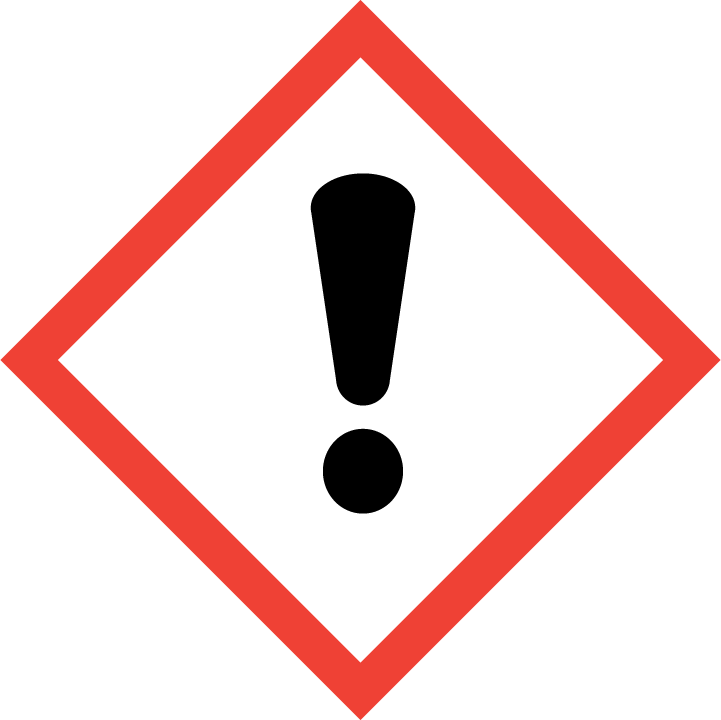 AttentionH315 Provoque une irritation cutanée.H319 Provoque une sévère irritation des yeux.P260 Ne pas respirer les poussières/ fumées/ gaz/ brouillards/ vapeurs/ aérosols. P264 Se laver soigneusement les mains/les ongles/le visage après manipulation. P280 Porter un équipement de protection des mains/des yeux/du visage. P302 + P352 EN CAS DE CONTACT AVEC LA PEAU: Laver abondamment à l’eau. P332 + P313 En cas d’irritation cutanée: Consulter un médecin. P362 + P364 Enlever les vêtements contaminés et les laver avant réutilisation. P305 + P351 + P338 EN CAS DE CONTACT AVEC LES YEUX: rincer avec précaution à l'eau pendant plusieurs minutes. Enlever les lentilles de contact si la victime en porte et si elles peuvent être facilement enlevées. Continuer à rincer. P337 + P313 Si l’irritation des yeux persiste: Consulter un médecin. AttentionH315 Provoque une irritation cutanée.H319 Provoque une sévère irritation des yeux.P260 Ne pas respirer les poussières/ fumées/ gaz/ brouillards/ vapeurs/ aérosols. P264 Se laver soigneusement les mains/les ongles/le visage après manipulation. P280 Porter un équipement de protection des mains/des yeux/du visage. P302 + P352 EN CAS DE CONTACT AVEC LA PEAU: Laver abondamment à l’eau. P332 + P313 En cas d’irritation cutanée: Consulter un médecin. P362 + P364 Enlever les vêtements contaminés et les laver avant réutilisation. P305 + P351 + P338 EN CAS DE CONTACT AVEC LES YEUX: rincer avec précaution à l'eau pendant plusieurs minutes. Enlever les lentilles de contact si la victime en porte et si elles peuvent être facilement enlevées. Continuer à rincer. P337 + P313 Si l’irritation des yeux persiste: Consulter un médecin. AttentionH315 Provoque une irritation cutanée.H319 Provoque une sévère irritation des yeux.P260 Ne pas respirer les poussières/ fumées/ gaz/ brouillards/ vapeurs/ aérosols. P264 Se laver soigneusement les mains/les ongles/le visage après manipulation. P280 Porter un équipement de protection des mains/des yeux/du visage. P302 + P352 EN CAS DE CONTACT AVEC LA PEAU: Laver abondamment à l’eau. P332 + P313 En cas d’irritation cutanée: Consulter un médecin. P362 + P364 Enlever les vêtements contaminés et les laver avant réutilisation. P305 + P351 + P338 EN CAS DE CONTACT AVEC LES YEUX: rincer avec précaution à l'eau pendant plusieurs minutes. Enlever les lentilles de contact si la victime en porte et si elles peuvent être facilement enlevées. Continuer à rincer. P337 + P313 Si l’irritation des yeux persiste: Consulter un médecin. AttentionH315 Provoque une irritation cutanée.H319 Provoque une sévère irritation des yeux.P260 Ne pas respirer les poussières/ fumées/ gaz/ brouillards/ vapeurs/ aérosols. P264 Se laver soigneusement les mains/les ongles/le visage après manipulation. P280 Porter un équipement de protection des mains/des yeux/du visage. P302 + P352 EN CAS DE CONTACT AVEC LA PEAU: Laver abondamment à l’eau. P332 + P313 En cas d’irritation cutanée: Consulter un médecin. P362 + P364 Enlever les vêtements contaminés et les laver avant réutilisation. P305 + P351 + P338 EN CAS DE CONTACT AVEC LES YEUX: rincer avec précaution à l'eau pendant plusieurs minutes. Enlever les lentilles de contact si la victime en porte et si elles peuvent être facilement enlevées. Continuer à rincer. P337 + P313 Si l’irritation des yeux persiste: Consulter un médecin. AttentionH315 Provoque une irritation cutanée.H319 Provoque une sévère irritation des yeux.P260 Ne pas respirer les poussières/ fumées/ gaz/ brouillards/ vapeurs/ aérosols. P264 Se laver soigneusement les mains/les ongles/le visage après manipulation. P280 Porter un équipement de protection des mains/des yeux/du visage. P302 + P352 EN CAS DE CONTACT AVEC LA PEAU: Laver abondamment à l’eau. P332 + P313 En cas d’irritation cutanée: Consulter un médecin. P362 + P364 Enlever les vêtements contaminés et les laver avant réutilisation. P305 + P351 + P338 EN CAS DE CONTACT AVEC LES YEUX: rincer avec précaution à l'eau pendant plusieurs minutes. Enlever les lentilles de contact si la victime en porte et si elles peuvent être facilement enlevées. Continuer à rincer. P337 + P313 Si l’irritation des yeux persiste: Consulter un médecin. AttentionH315 Provoque une irritation cutanée.H319 Provoque une sévère irritation des yeux.P260 Ne pas respirer les poussières/ fumées/ gaz/ brouillards/ vapeurs/ aérosols. P264 Se laver soigneusement les mains/les ongles/le visage après manipulation. P280 Porter un équipement de protection des mains/des yeux/du visage. P302 + P352 EN CAS DE CONTACT AVEC LA PEAU: Laver abondamment à l’eau. P332 + P313 En cas d’irritation cutanée: Consulter un médecin. P362 + P364 Enlever les vêtements contaminés et les laver avant réutilisation. P305 + P351 + P338 EN CAS DE CONTACT AVEC LES YEUX: rincer avec précaution à l'eau pendant plusieurs minutes. Enlever les lentilles de contact si la victime en porte et si elles peuvent être facilement enlevées. Continuer à rincer. P337 + P313 Si l’irritation des yeux persiste: Consulter un médecin. AttentionH315 Provoque une irritation cutanée.H319 Provoque une sévère irritation des yeux.P260 Ne pas respirer les poussières/ fumées/ gaz/ brouillards/ vapeurs/ aérosols. P264 Se laver soigneusement les mains/les ongles/le visage après manipulation. P280 Porter un équipement de protection des mains/des yeux/du visage. P302 + P352 EN CAS DE CONTACT AVEC LA PEAU: Laver abondamment à l’eau. P332 + P313 En cas d’irritation cutanée: Consulter un médecin. P362 + P364 Enlever les vêtements contaminés et les laver avant réutilisation. P305 + P351 + P338 EN CAS DE CONTACT AVEC LES YEUX: rincer avec précaution à l'eau pendant plusieurs minutes. Enlever les lentilles de contact si la victime en porte et si elles peuvent être facilement enlevées. Continuer à rincer. P337 + P313 Si l’irritation des yeux persiste: Consulter un médecin. AttentionH315 Provoque une irritation cutanée.H319 Provoque une sévère irritation des yeux.P260 Ne pas respirer les poussières/ fumées/ gaz/ brouillards/ vapeurs/ aérosols. P264 Se laver soigneusement les mains/les ongles/le visage après manipulation. P280 Porter un équipement de protection des mains/des yeux/du visage. P302 + P352 EN CAS DE CONTACT AVEC LA PEAU: Laver abondamment à l’eau. P332 + P313 En cas d’irritation cutanée: Consulter un médecin. P362 + P364 Enlever les vêtements contaminés et les laver avant réutilisation. P305 + P351 + P338 EN CAS DE CONTACT AVEC LES YEUX: rincer avec précaution à l'eau pendant plusieurs minutes. Enlever les lentilles de contact si la victime en porte et si elles peuvent être facilement enlevées. Continuer à rincer. P337 + P313 Si l’irritation des yeux persiste: Consulter un médecin. AttentionH315 Provoque une irritation cutanée.H319 Provoque une sévère irritation des yeux.P260 Ne pas respirer les poussières/ fumées/ gaz/ brouillards/ vapeurs/ aérosols. P264 Se laver soigneusement les mains/les ongles/le visage après manipulation. P280 Porter un équipement de protection des mains/des yeux/du visage. P302 + P352 EN CAS DE CONTACT AVEC LA PEAU: Laver abondamment à l’eau. P332 + P313 En cas d’irritation cutanée: Consulter un médecin. P362 + P364 Enlever les vêtements contaminés et les laver avant réutilisation. P305 + P351 + P338 EN CAS DE CONTACT AVEC LES YEUX: rincer avec précaution à l'eau pendant plusieurs minutes. Enlever les lentilles de contact si la victime en porte et si elles peuvent être facilement enlevées. Continuer à rincer. P337 + P313 Si l’irritation des yeux persiste: Consulter un médecin. AttentionH315 Provoque une irritation cutanée.H319 Provoque une sévère irritation des yeux.P260 Ne pas respirer les poussières/ fumées/ gaz/ brouillards/ vapeurs/ aérosols. P264 Se laver soigneusement les mains/les ongles/le visage après manipulation. P280 Porter un équipement de protection des mains/des yeux/du visage. P302 + P352 EN CAS DE CONTACT AVEC LA PEAU: Laver abondamment à l’eau. P332 + P313 En cas d’irritation cutanée: Consulter un médecin. P362 + P364 Enlever les vêtements contaminés et les laver avant réutilisation. P305 + P351 + P338 EN CAS DE CONTACT AVEC LES YEUX: rincer avec précaution à l'eau pendant plusieurs minutes. Enlever les lentilles de contact si la victime en porte et si elles peuvent être facilement enlevées. Continuer à rincer. P337 + P313 Si l’irritation des yeux persiste: Consulter un médecin. Autres dangers connusAutres dangers connusAucunAucunAucunAucunAucunAucunAucunAucunSection 3. Composition/information sur les ingrédientsSection 3. Composition/information sur les ingrédientsSection 3. Composition/information sur les ingrédientsSection 3. Composition/information sur les ingrédientsSection 3. Composition/information sur les ingrédientsSection 3. Composition/information sur les ingrédientsSection 3. Composition/information sur les ingrédientsSection 3. Composition/information sur les ingrédientsSection 3. Composition/information sur les ingrédientsSection 3. Composition/information sur les ingrédientsDénomination chimique (nom commun/synonymes) Dénomination chimique (nom commun/synonymes) Dénomination chimique (nom commun/synonymes) Dénomination chimique (nom commun/synonymes) Dénomination chimique (nom commun/synonymes) Numéro CAS ou autreNuméro CAS ou autreNuméro CAS ou autreNuméro CAS ou autreConcentration (%)Dodécylbenzènesulfonate de sodiumDodécylbenzènesulfonate de sodiumDodécylbenzènesulfonate de sodiumDodécylbenzènesulfonate de sodiumDodécylbenzènesulfonate de sodium25155-30-025155-30-025155-30-025155-30-05-10Lauryle éther sulfate polyoxyéthylène (2) de sodiumLauryle éther sulfate polyoxyéthylène (2) de sodiumLauryle éther sulfate polyoxyéthylène (2) de sodiumLauryle éther sulfate polyoxyéthylène (2) de sodiumLauryle éther sulfate polyoxyéthylène (2) de sodium68585-34-268585-34-268585-34-268585-34-25-10Section 4. Premiers soinsSection 4. Premiers soinsSection 4. Premiers soinsSection 4. Premiers soinsSection 4. Premiers soinsSection 4. Premiers soinsSection 4. Premiers soinsSection 4. Premiers soinsSection 4. Premiers soinsSection 4. Premiers soinsInhalationEN CAS D’INHALATION: Transporter la personne à l’extérieur et la maintenir dans une position où elle peut confortablement respirer. Consulter un médecin en cas de malaise. EN CAS d’exposition prouvée ou suspectée: Appeler un médecin.EN CAS D’INHALATION: Transporter la personne à l’extérieur et la maintenir dans une position où elle peut confortablement respirer. Consulter un médecin en cas de malaise. EN CAS d’exposition prouvée ou suspectée: Appeler un médecin.EN CAS D’INHALATION: Transporter la personne à l’extérieur et la maintenir dans une position où elle peut confortablement respirer. Consulter un médecin en cas de malaise. EN CAS d’exposition prouvée ou suspectée: Appeler un médecin.EN CAS D’INHALATION: Transporter la personne à l’extérieur et la maintenir dans une position où elle peut confortablement respirer. Consulter un médecin en cas de malaise. EN CAS d’exposition prouvée ou suspectée: Appeler un médecin.EN CAS D’INHALATION: Transporter la personne à l’extérieur et la maintenir dans une position où elle peut confortablement respirer. Consulter un médecin en cas de malaise. EN CAS d’exposition prouvée ou suspectée: Appeler un médecin.EN CAS D’INHALATION: Transporter la personne à l’extérieur et la maintenir dans une position où elle peut confortablement respirer. Consulter un médecin en cas de malaise. EN CAS d’exposition prouvée ou suspectée: Appeler un médecin.EN CAS D’INHALATION: Transporter la personne à l’extérieur et la maintenir dans une position où elle peut confortablement respirer. Consulter un médecin en cas de malaise. EN CAS d’exposition prouvée ou suspectée: Appeler un médecin.EN CAS D’INHALATION: Transporter la personne à l’extérieur et la maintenir dans une position où elle peut confortablement respirer. Consulter un médecin en cas de malaise. EN CAS d’exposition prouvée ou suspectée: Appeler un médecin.EN CAS D’INHALATION: Transporter la personne à l’extérieur et la maintenir dans une position où elle peut confortablement respirer. Consulter un médecin en cas de malaise. EN CAS d’exposition prouvée ou suspectée: Appeler un médecin.Voie oraleEn cas d’ingestion: Appeler immédiatement un médecin. ne PAS faire vomir. NE JAMAIS donner quoi que ce soit par la bouche si la victime perd rapidement conscience ou si elle est inconsciente ou en convulsion. Bien rincer la bouche avec de l’eau. Demander à la victime d’avaler deux verres d’eau. Si le vomissement se produit naturellement, faire pencher la victime vers l’avant afin de réduire les risques d’aspiration.En cas d’ingestion: Appeler immédiatement un médecin. ne PAS faire vomir. NE JAMAIS donner quoi que ce soit par la bouche si la victime perd rapidement conscience ou si elle est inconsciente ou en convulsion. Bien rincer la bouche avec de l’eau. Demander à la victime d’avaler deux verres d’eau. Si le vomissement se produit naturellement, faire pencher la victime vers l’avant afin de réduire les risques d’aspiration.En cas d’ingestion: Appeler immédiatement un médecin. ne PAS faire vomir. NE JAMAIS donner quoi que ce soit par la bouche si la victime perd rapidement conscience ou si elle est inconsciente ou en convulsion. Bien rincer la bouche avec de l’eau. Demander à la victime d’avaler deux verres d’eau. Si le vomissement se produit naturellement, faire pencher la victime vers l’avant afin de réduire les risques d’aspiration.En cas d’ingestion: Appeler immédiatement un médecin. ne PAS faire vomir. NE JAMAIS donner quoi que ce soit par la bouche si la victime perd rapidement conscience ou si elle est inconsciente ou en convulsion. Bien rincer la bouche avec de l’eau. Demander à la victime d’avaler deux verres d’eau. Si le vomissement se produit naturellement, faire pencher la victime vers l’avant afin de réduire les risques d’aspiration.En cas d’ingestion: Appeler immédiatement un médecin. ne PAS faire vomir. NE JAMAIS donner quoi que ce soit par la bouche si la victime perd rapidement conscience ou si elle est inconsciente ou en convulsion. Bien rincer la bouche avec de l’eau. Demander à la victime d’avaler deux verres d’eau. Si le vomissement se produit naturellement, faire pencher la victime vers l’avant afin de réduire les risques d’aspiration.En cas d’ingestion: Appeler immédiatement un médecin. ne PAS faire vomir. NE JAMAIS donner quoi que ce soit par la bouche si la victime perd rapidement conscience ou si elle est inconsciente ou en convulsion. Bien rincer la bouche avec de l’eau. Demander à la victime d’avaler deux verres d’eau. Si le vomissement se produit naturellement, faire pencher la victime vers l’avant afin de réduire les risques d’aspiration.En cas d’ingestion: Appeler immédiatement un médecin. ne PAS faire vomir. NE JAMAIS donner quoi que ce soit par la bouche si la victime perd rapidement conscience ou si elle est inconsciente ou en convulsion. Bien rincer la bouche avec de l’eau. Demander à la victime d’avaler deux verres d’eau. Si le vomissement se produit naturellement, faire pencher la victime vers l’avant afin de réduire les risques d’aspiration.En cas d’ingestion: Appeler immédiatement un médecin. ne PAS faire vomir. NE JAMAIS donner quoi que ce soit par la bouche si la victime perd rapidement conscience ou si elle est inconsciente ou en convulsion. Bien rincer la bouche avec de l’eau. Demander à la victime d’avaler deux verres d’eau. Si le vomissement se produit naturellement, faire pencher la victime vers l’avant afin de réduire les risques d’aspiration.En cas d’ingestion: Appeler immédiatement un médecin. ne PAS faire vomir. NE JAMAIS donner quoi que ce soit par la bouche si la victime perd rapidement conscience ou si elle est inconsciente ou en convulsion. Bien rincer la bouche avec de l’eau. Demander à la victime d’avaler deux verres d’eau. Si le vomissement se produit naturellement, faire pencher la victime vers l’avant afin de réduire les risques d’aspiration.Voie cutanée eN CAS DE CONTACT AVEC LA PEAU: rincer la peau à l’eau (15-20 minutes).eN CAS DE CONTACT AVEC LA PEAU: rincer la peau à l’eau (15-20 minutes).eN CAS DE CONTACT AVEC LA PEAU: rincer la peau à l’eau (15-20 minutes).eN CAS DE CONTACT AVEC LA PEAU: rincer la peau à l’eau (15-20 minutes).eN CAS DE CONTACT AVEC LA PEAU: rincer la peau à l’eau (15-20 minutes).eN CAS DE CONTACT AVEC LA PEAU: rincer la peau à l’eau (15-20 minutes).eN CAS DE CONTACT AVEC LA PEAU: rincer la peau à l’eau (15-20 minutes).eN CAS DE CONTACT AVEC LA PEAU: rincer la peau à l’eau (15-20 minutes).eN CAS DE CONTACT AVEC LA PEAU: rincer la peau à l’eau (15-20 minutes).Voie oculaireEN CAS DE CONTACT AVEC LES YEUX: rincer avec précaution à l'eau pendant plusieurs minutes (15-20). Enlever les lentilles de contact si la victime en porte et si elles peuvent être facilement enlevées. Continuer à rincer. Si l’irritation des yeux persiste: Consulter un médecin.EN CAS DE CONTACT AVEC LES YEUX: rincer avec précaution à l'eau pendant plusieurs minutes (15-20). Enlever les lentilles de contact si la victime en porte et si elles peuvent être facilement enlevées. Continuer à rincer. Si l’irritation des yeux persiste: Consulter un médecin.EN CAS DE CONTACT AVEC LES YEUX: rincer avec précaution à l'eau pendant plusieurs minutes (15-20). Enlever les lentilles de contact si la victime en porte et si elles peuvent être facilement enlevées. Continuer à rincer. Si l’irritation des yeux persiste: Consulter un médecin.EN CAS DE CONTACT AVEC LES YEUX: rincer avec précaution à l'eau pendant plusieurs minutes (15-20). Enlever les lentilles de contact si la victime en porte et si elles peuvent être facilement enlevées. Continuer à rincer. Si l’irritation des yeux persiste: Consulter un médecin.EN CAS DE CONTACT AVEC LES YEUX: rincer avec précaution à l'eau pendant plusieurs minutes (15-20). Enlever les lentilles de contact si la victime en porte et si elles peuvent être facilement enlevées. Continuer à rincer. Si l’irritation des yeux persiste: Consulter un médecin.EN CAS DE CONTACT AVEC LES YEUX: rincer avec précaution à l'eau pendant plusieurs minutes (15-20). Enlever les lentilles de contact si la victime en porte et si elles peuvent être facilement enlevées. Continuer à rincer. Si l’irritation des yeux persiste: Consulter un médecin.EN CAS DE CONTACT AVEC LES YEUX: rincer avec précaution à l'eau pendant plusieurs minutes (15-20). Enlever les lentilles de contact si la victime en porte et si elles peuvent être facilement enlevées. Continuer à rincer. Si l’irritation des yeux persiste: Consulter un médecin.EN CAS DE CONTACT AVEC LES YEUX: rincer avec précaution à l'eau pendant plusieurs minutes (15-20). Enlever les lentilles de contact si la victime en porte et si elles peuvent être facilement enlevées. Continuer à rincer. Si l’irritation des yeux persiste: Consulter un médecin.EN CAS DE CONTACT AVEC LES YEUX: rincer avec précaution à l'eau pendant plusieurs minutes (15-20). Enlever les lentilles de contact si la victime en porte et si elles peuvent être facilement enlevées. Continuer à rincer. Si l’irritation des yeux persiste: Consulter un médecin.Symptômes et effets les plus importants (aigus ou retardés)Symptômes et effets les plus importants (aigus ou retardés)Symptômes et effets les plus importants (aigus ou retardés)Symptômes et effets les plus importants (aigus ou retardés)Symptômes et effets les plus importants (aigus ou retardés)Symptômes et effets les plus importants (aigus ou retardés)Provoque une irritation cutanée. Provoque une sévère irritation des yeux. Provoque une irritation cutanée. Provoque une sévère irritation des yeux. Provoque une irritation cutanée. Provoque une sévère irritation des yeux. Provoque une irritation cutanée. Provoque une sévère irritation des yeux. Mention de prise en charge médicale immédiate/traitement spécialMention de prise en charge médicale immédiate/traitement spécialMention de prise en charge médicale immédiate/traitement spécialMention de prise en charge médicale immédiate/traitement spécialMention de prise en charge médicale immédiate/traitement spécialMention de prise en charge médicale immédiate/traitement spécialMention de prise en charge médicale immédiate/traitement spécialMention de prise en charge médicale immédiate/traitement spécialDans tous ces cas, consulter un médecin. N’oubliez pas ce document.Dans tous ces cas, consulter un médecin. N’oubliez pas ce document.Section 5. Mesures à prendre en cas d’incendieSection 5. Mesures à prendre en cas d’incendieSection 5. Mesures à prendre en cas d’incendieSection 5. Mesures à prendre en cas d’incendieSection 5. Mesures à prendre en cas d’incendieSection 5. Mesures à prendre en cas d’incendieSection 5. Mesures à prendre en cas d’incendieSection 5. Mesures à prendre en cas d’incendieSection 5. Mesures à prendre en cas d’incendieSection 5. Mesures à prendre en cas d’incendieDangers spécifiques du produit dangereux (produits de combustion dangereux)Dangers spécifiques du produit dangereux (produits de combustion dangereux)Dangers spécifiques du produit dangereux (produits de combustion dangereux)Dangers spécifiques du produit dangereux (produits de combustion dangereux)Dangers spécifiques du produit dangereux (produits de combustion dangereux)Dangers spécifiques du produit dangereux (produits de combustion dangereux)Dangers spécifiques du produit dangereux (produits de combustion dangereux)Dangers spécifiques du produit dangereux (produits de combustion dangereux)Dangers spécifiques du produit dangereux (produits de combustion dangereux)Dangers spécifiques du produit dangereux (produits de combustion dangereux)Oxydes de carbone et autres gaz et fumées irritants/toxiques.Oxydes de carbone et autres gaz et fumées irritants/toxiques.Oxydes de carbone et autres gaz et fumées irritants/toxiques.Oxydes de carbone et autres gaz et fumées irritants/toxiques.Oxydes de carbone et autres gaz et fumées irritants/toxiques.Oxydes de carbone et autres gaz et fumées irritants/toxiques.Oxydes de carbone et autres gaz et fumées irritants/toxiques.Oxydes de carbone et autres gaz et fumées irritants/toxiques.Oxydes de carbone et autres gaz et fumées irritants/toxiques.Oxydes de carbone et autres gaz et fumées irritants/toxiques.Agents extincteurs appropriés et inappropriésAgents extincteurs appropriés et inappropriésAgents extincteurs appropriés et inappropriésAgents extincteurs appropriés et inappropriésAgents extincteurs appropriés et inappropriésAgents extincteurs appropriés et inappropriésAgents extincteurs appropriés et inappropriésAgents extincteurs appropriés et inappropriésAgents extincteurs appropriés et inappropriésAgents extincteurs appropriés et inappropriésEn cas d’incendie: Utiliser dioxyde de carbone, agent chimique en poudre, et mousse adéquate pour l’extinction des produits environnants.En cas d’incendie: Utiliser dioxyde de carbone, agent chimique en poudre, et mousse adéquate pour l’extinction des produits environnants.En cas d’incendie: Utiliser dioxyde de carbone, agent chimique en poudre, et mousse adéquate pour l’extinction des produits environnants.En cas d’incendie: Utiliser dioxyde de carbone, agent chimique en poudre, et mousse adéquate pour l’extinction des produits environnants.En cas d’incendie: Utiliser dioxyde de carbone, agent chimique en poudre, et mousse adéquate pour l’extinction des produits environnants.En cas d’incendie: Utiliser dioxyde de carbone, agent chimique en poudre, et mousse adéquate pour l’extinction des produits environnants.En cas d’incendie: Utiliser dioxyde de carbone, agent chimique en poudre, et mousse adéquate pour l’extinction des produits environnants.En cas d’incendie: Utiliser dioxyde de carbone, agent chimique en poudre, et mousse adéquate pour l’extinction des produits environnants.En cas d’incendie: Utiliser dioxyde de carbone, agent chimique en poudre, et mousse adéquate pour l’extinction des produits environnants.En cas d’incendie: Utiliser dioxyde de carbone, agent chimique en poudre, et mousse adéquate pour l’extinction des produits environnants.Équipements de protection spéciaux et précautions spéciales pour les pompiersÉquipements de protection spéciaux et précautions spéciales pour les pompiersÉquipements de protection spéciaux et précautions spéciales pour les pompiersÉquipements de protection spéciaux et précautions spéciales pour les pompiersÉquipements de protection spéciaux et précautions spéciales pour les pompiersÉquipements de protection spéciaux et précautions spéciales pour les pompiersÉquipements de protection spéciaux et précautions spéciales pour les pompiersÉquipements de protection spéciaux et précautions spéciales pour les pompiersÉquipements de protection spéciaux et précautions spéciales pour les pompiersÉquipements de protection spéciaux et précautions spéciales pour les pompiersDe la fumée ou des émanations toxiques/irritantes peuvent se produire durant un incendie. Ne pas entrer dans le secteur de l’incendie sans avoir une protection adéquate. Les pompiers qui combattent un incendie devraient porter un appareil de protection respiratoire autonome avec un masque facial complet pour se protéger des produits toxiques libérés lors de la combustion. Protéger le personnel des contenants qui risquent d’éclater, d’exploser ou d’échapper leur contenu. Déplacer les contenants des lieux d’incendie s’il n’y a pas de danger. L’utilisation de l’eau peut être utile pour refroidir les contenants exposés à la chaleur et aux flammes.De la fumée ou des émanations toxiques/irritantes peuvent se produire durant un incendie. Ne pas entrer dans le secteur de l’incendie sans avoir une protection adéquate. Les pompiers qui combattent un incendie devraient porter un appareil de protection respiratoire autonome avec un masque facial complet pour se protéger des produits toxiques libérés lors de la combustion. Protéger le personnel des contenants qui risquent d’éclater, d’exploser ou d’échapper leur contenu. Déplacer les contenants des lieux d’incendie s’il n’y a pas de danger. L’utilisation de l’eau peut être utile pour refroidir les contenants exposés à la chaleur et aux flammes.De la fumée ou des émanations toxiques/irritantes peuvent se produire durant un incendie. Ne pas entrer dans le secteur de l’incendie sans avoir une protection adéquate. Les pompiers qui combattent un incendie devraient porter un appareil de protection respiratoire autonome avec un masque facial complet pour se protéger des produits toxiques libérés lors de la combustion. Protéger le personnel des contenants qui risquent d’éclater, d’exploser ou d’échapper leur contenu. Déplacer les contenants des lieux d’incendie s’il n’y a pas de danger. L’utilisation de l’eau peut être utile pour refroidir les contenants exposés à la chaleur et aux flammes.De la fumée ou des émanations toxiques/irritantes peuvent se produire durant un incendie. Ne pas entrer dans le secteur de l’incendie sans avoir une protection adéquate. Les pompiers qui combattent un incendie devraient porter un appareil de protection respiratoire autonome avec un masque facial complet pour se protéger des produits toxiques libérés lors de la combustion. Protéger le personnel des contenants qui risquent d’éclater, d’exploser ou d’échapper leur contenu. Déplacer les contenants des lieux d’incendie s’il n’y a pas de danger. L’utilisation de l’eau peut être utile pour refroidir les contenants exposés à la chaleur et aux flammes.De la fumée ou des émanations toxiques/irritantes peuvent se produire durant un incendie. Ne pas entrer dans le secteur de l’incendie sans avoir une protection adéquate. Les pompiers qui combattent un incendie devraient porter un appareil de protection respiratoire autonome avec un masque facial complet pour se protéger des produits toxiques libérés lors de la combustion. Protéger le personnel des contenants qui risquent d’éclater, d’exploser ou d’échapper leur contenu. Déplacer les contenants des lieux d’incendie s’il n’y a pas de danger. L’utilisation de l’eau peut être utile pour refroidir les contenants exposés à la chaleur et aux flammes.De la fumée ou des émanations toxiques/irritantes peuvent se produire durant un incendie. Ne pas entrer dans le secteur de l’incendie sans avoir une protection adéquate. Les pompiers qui combattent un incendie devraient porter un appareil de protection respiratoire autonome avec un masque facial complet pour se protéger des produits toxiques libérés lors de la combustion. Protéger le personnel des contenants qui risquent d’éclater, d’exploser ou d’échapper leur contenu. Déplacer les contenants des lieux d’incendie s’il n’y a pas de danger. L’utilisation de l’eau peut être utile pour refroidir les contenants exposés à la chaleur et aux flammes.De la fumée ou des émanations toxiques/irritantes peuvent se produire durant un incendie. Ne pas entrer dans le secteur de l’incendie sans avoir une protection adéquate. Les pompiers qui combattent un incendie devraient porter un appareil de protection respiratoire autonome avec un masque facial complet pour se protéger des produits toxiques libérés lors de la combustion. Protéger le personnel des contenants qui risquent d’éclater, d’exploser ou d’échapper leur contenu. Déplacer les contenants des lieux d’incendie s’il n’y a pas de danger. L’utilisation de l’eau peut être utile pour refroidir les contenants exposés à la chaleur et aux flammes.De la fumée ou des émanations toxiques/irritantes peuvent se produire durant un incendie. Ne pas entrer dans le secteur de l’incendie sans avoir une protection adéquate. Les pompiers qui combattent un incendie devraient porter un appareil de protection respiratoire autonome avec un masque facial complet pour se protéger des produits toxiques libérés lors de la combustion. Protéger le personnel des contenants qui risquent d’éclater, d’exploser ou d’échapper leur contenu. Déplacer les contenants des lieux d’incendie s’il n’y a pas de danger. L’utilisation de l’eau peut être utile pour refroidir les contenants exposés à la chaleur et aux flammes.De la fumée ou des émanations toxiques/irritantes peuvent se produire durant un incendie. Ne pas entrer dans le secteur de l’incendie sans avoir une protection adéquate. Les pompiers qui combattent un incendie devraient porter un appareil de protection respiratoire autonome avec un masque facial complet pour se protéger des produits toxiques libérés lors de la combustion. Protéger le personnel des contenants qui risquent d’éclater, d’exploser ou d’échapper leur contenu. Déplacer les contenants des lieux d’incendie s’il n’y a pas de danger. L’utilisation de l’eau peut être utile pour refroidir les contenants exposés à la chaleur et aux flammes.De la fumée ou des émanations toxiques/irritantes peuvent se produire durant un incendie. Ne pas entrer dans le secteur de l’incendie sans avoir une protection adéquate. Les pompiers qui combattent un incendie devraient porter un appareil de protection respiratoire autonome avec un masque facial complet pour se protéger des produits toxiques libérés lors de la combustion. Protéger le personnel des contenants qui risquent d’éclater, d’exploser ou d’échapper leur contenu. Déplacer les contenants des lieux d’incendie s’il n’y a pas de danger. L’utilisation de l’eau peut être utile pour refroidir les contenants exposés à la chaleur et aux flammes.Section 6. Mesures à prendre en cas de déversement accidentelSection 6. Mesures à prendre en cas de déversement accidentelSection 6. Mesures à prendre en cas de déversement accidentelSection 6. Mesures à prendre en cas de déversement accidentelSection 6. Mesures à prendre en cas de déversement accidentelSection 6. Mesures à prendre en cas de déversement accidentelSection 6. Mesures à prendre en cas de déversement accidentelSection 6. Mesures à prendre en cas de déversement accidentelSection 6. Mesures à prendre en cas de déversement accidentelSection 6. Mesures à prendre en cas de déversement accidentelSection 6. Mesures à prendre en cas de déversement accidentelSection 6. Mesures à prendre en cas de déversement accidentelSection 6. Mesures à prendre en cas de déversement accidentelSection 6. Mesures à prendre en cas de déversement accidentelSection 6. Mesures à prendre en cas de déversement accidentelPrécautions individuelles, équipements de protection et mesures d’urgencePrécautions individuelles, équipements de protection et mesures d’urgencePrécautions individuelles, équipements de protection et mesures d’urgencePrécautions individuelles, équipements de protection et mesures d’urgencePrécautions individuelles, équipements de protection et mesures d’urgencePrécautions individuelles, équipements de protection et mesures d’urgencePrécautions individuelles, équipements de protection et mesures d’urgencePrécautions individuelles, équipements de protection et mesures d’urgencePrécautions individuelles, équipements de protection et mesures d’urgencePrécautions individuelles, équipements de protection et mesures d’urgencePrécautions individuelles, équipements de protection et mesures d’urgencePrécautions individuelles, équipements de protection et mesures d’urgencePrécautions individuelles, équipements de protection et mesures d’urgencePrécautions individuelles, équipements de protection et mesures d’urgencePrécautions individuelles, équipements de protection et mesures d’urgenceRestreindre l’accès jusqu’à ce que le nettoyage soit terminé. Assurez-vous que le nettoyage est effectué par un personnel qualifié. Toutes les personnes mises en cause lors du nettoyage doivent porter un équipement de protection approprié (Voir Section 8).Restreindre l’accès jusqu’à ce que le nettoyage soit terminé. Assurez-vous que le nettoyage est effectué par un personnel qualifié. Toutes les personnes mises en cause lors du nettoyage doivent porter un équipement de protection approprié (Voir Section 8).Restreindre l’accès jusqu’à ce que le nettoyage soit terminé. Assurez-vous que le nettoyage est effectué par un personnel qualifié. Toutes les personnes mises en cause lors du nettoyage doivent porter un équipement de protection approprié (Voir Section 8).Restreindre l’accès jusqu’à ce que le nettoyage soit terminé. Assurez-vous que le nettoyage est effectué par un personnel qualifié. Toutes les personnes mises en cause lors du nettoyage doivent porter un équipement de protection approprié (Voir Section 8).Restreindre l’accès jusqu’à ce que le nettoyage soit terminé. Assurez-vous que le nettoyage est effectué par un personnel qualifié. Toutes les personnes mises en cause lors du nettoyage doivent porter un équipement de protection approprié (Voir Section 8).Restreindre l’accès jusqu’à ce que le nettoyage soit terminé. Assurez-vous que le nettoyage est effectué par un personnel qualifié. Toutes les personnes mises en cause lors du nettoyage doivent porter un équipement de protection approprié (Voir Section 8).Restreindre l’accès jusqu’à ce que le nettoyage soit terminé. Assurez-vous que le nettoyage est effectué par un personnel qualifié. Toutes les personnes mises en cause lors du nettoyage doivent porter un équipement de protection approprié (Voir Section 8).Restreindre l’accès jusqu’à ce que le nettoyage soit terminé. Assurez-vous que le nettoyage est effectué par un personnel qualifié. Toutes les personnes mises en cause lors du nettoyage doivent porter un équipement de protection approprié (Voir Section 8).Restreindre l’accès jusqu’à ce que le nettoyage soit terminé. Assurez-vous que le nettoyage est effectué par un personnel qualifié. Toutes les personnes mises en cause lors du nettoyage doivent porter un équipement de protection approprié (Voir Section 8).Restreindre l’accès jusqu’à ce que le nettoyage soit terminé. Assurez-vous que le nettoyage est effectué par un personnel qualifié. Toutes les personnes mises en cause lors du nettoyage doivent porter un équipement de protection approprié (Voir Section 8).Restreindre l’accès jusqu’à ce que le nettoyage soit terminé. Assurez-vous que le nettoyage est effectué par un personnel qualifié. Toutes les personnes mises en cause lors du nettoyage doivent porter un équipement de protection approprié (Voir Section 8).Restreindre l’accès jusqu’à ce que le nettoyage soit terminé. Assurez-vous que le nettoyage est effectué par un personnel qualifié. Toutes les personnes mises en cause lors du nettoyage doivent porter un équipement de protection approprié (Voir Section 8).Restreindre l’accès jusqu’à ce que le nettoyage soit terminé. Assurez-vous que le nettoyage est effectué par un personnel qualifié. Toutes les personnes mises en cause lors du nettoyage doivent porter un équipement de protection approprié (Voir Section 8).Restreindre l’accès jusqu’à ce que le nettoyage soit terminé. Assurez-vous que le nettoyage est effectué par un personnel qualifié. Toutes les personnes mises en cause lors du nettoyage doivent porter un équipement de protection approprié (Voir Section 8).Restreindre l’accès jusqu’à ce que le nettoyage soit terminé. Assurez-vous que le nettoyage est effectué par un personnel qualifié. Toutes les personnes mises en cause lors du nettoyage doivent porter un équipement de protection approprié (Voir Section 8).Méthodes et matériaux pour le confinement et le nettoyageMéthodes et matériaux pour le confinement et le nettoyageMéthodes et matériaux pour le confinement et le nettoyageMéthodes et matériaux pour le confinement et le nettoyageMéthodes et matériaux pour le confinement et le nettoyageMéthodes et matériaux pour le confinement et le nettoyageMéthodes et matériaux pour le confinement et le nettoyageMéthodes et matériaux pour le confinement et le nettoyageMéthodes et matériaux pour le confinement et le nettoyageMéthodes et matériaux pour le confinement et le nettoyageMéthodes et matériaux pour le confinement et le nettoyageMéthodes et matériaux pour le confinement et le nettoyageMéthodes et matériaux pour le confinement et le nettoyageMéthodes et matériaux pour le confinement et le nettoyageMéthodes et matériaux pour le confinement et le nettoyageVentiler les lieux du déversement. Arrêter l’écoulement si cela peut être fait en toute sécurité. Contenir et absorber avec une matière absorbante inerte. Ensuite, placer la matière absorbante dans un contenant pour élimination ultérieure (voir section 13). La matière absorbante contaminée peut présenter les mêmes dangers que le produit déversé. Aviser les autorités compétentes si nécessaire.  Ventiler les lieux du déversement. Arrêter l’écoulement si cela peut être fait en toute sécurité. Contenir et absorber avec une matière absorbante inerte. Ensuite, placer la matière absorbante dans un contenant pour élimination ultérieure (voir section 13). La matière absorbante contaminée peut présenter les mêmes dangers que le produit déversé. Aviser les autorités compétentes si nécessaire.  Ventiler les lieux du déversement. Arrêter l’écoulement si cela peut être fait en toute sécurité. Contenir et absorber avec une matière absorbante inerte. Ensuite, placer la matière absorbante dans un contenant pour élimination ultérieure (voir section 13). La matière absorbante contaminée peut présenter les mêmes dangers que le produit déversé. Aviser les autorités compétentes si nécessaire.  Ventiler les lieux du déversement. Arrêter l’écoulement si cela peut être fait en toute sécurité. Contenir et absorber avec une matière absorbante inerte. Ensuite, placer la matière absorbante dans un contenant pour élimination ultérieure (voir section 13). La matière absorbante contaminée peut présenter les mêmes dangers que le produit déversé. Aviser les autorités compétentes si nécessaire.  Ventiler les lieux du déversement. Arrêter l’écoulement si cela peut être fait en toute sécurité. Contenir et absorber avec une matière absorbante inerte. Ensuite, placer la matière absorbante dans un contenant pour élimination ultérieure (voir section 13). La matière absorbante contaminée peut présenter les mêmes dangers que le produit déversé. Aviser les autorités compétentes si nécessaire.  Ventiler les lieux du déversement. Arrêter l’écoulement si cela peut être fait en toute sécurité. Contenir et absorber avec une matière absorbante inerte. Ensuite, placer la matière absorbante dans un contenant pour élimination ultérieure (voir section 13). La matière absorbante contaminée peut présenter les mêmes dangers que le produit déversé. Aviser les autorités compétentes si nécessaire.  Ventiler les lieux du déversement. Arrêter l’écoulement si cela peut être fait en toute sécurité. Contenir et absorber avec une matière absorbante inerte. Ensuite, placer la matière absorbante dans un contenant pour élimination ultérieure (voir section 13). La matière absorbante contaminée peut présenter les mêmes dangers que le produit déversé. Aviser les autorités compétentes si nécessaire.  Ventiler les lieux du déversement. Arrêter l’écoulement si cela peut être fait en toute sécurité. Contenir et absorber avec une matière absorbante inerte. Ensuite, placer la matière absorbante dans un contenant pour élimination ultérieure (voir section 13). La matière absorbante contaminée peut présenter les mêmes dangers que le produit déversé. Aviser les autorités compétentes si nécessaire.  Ventiler les lieux du déversement. Arrêter l’écoulement si cela peut être fait en toute sécurité. Contenir et absorber avec une matière absorbante inerte. Ensuite, placer la matière absorbante dans un contenant pour élimination ultérieure (voir section 13). La matière absorbante contaminée peut présenter les mêmes dangers que le produit déversé. Aviser les autorités compétentes si nécessaire.  Ventiler les lieux du déversement. Arrêter l’écoulement si cela peut être fait en toute sécurité. Contenir et absorber avec une matière absorbante inerte. Ensuite, placer la matière absorbante dans un contenant pour élimination ultérieure (voir section 13). La matière absorbante contaminée peut présenter les mêmes dangers que le produit déversé. Aviser les autorités compétentes si nécessaire.  Ventiler les lieux du déversement. Arrêter l’écoulement si cela peut être fait en toute sécurité. Contenir et absorber avec une matière absorbante inerte. Ensuite, placer la matière absorbante dans un contenant pour élimination ultérieure (voir section 13). La matière absorbante contaminée peut présenter les mêmes dangers que le produit déversé. Aviser les autorités compétentes si nécessaire.  Ventiler les lieux du déversement. Arrêter l’écoulement si cela peut être fait en toute sécurité. Contenir et absorber avec une matière absorbante inerte. Ensuite, placer la matière absorbante dans un contenant pour élimination ultérieure (voir section 13). La matière absorbante contaminée peut présenter les mêmes dangers que le produit déversé. Aviser les autorités compétentes si nécessaire.  Ventiler les lieux du déversement. Arrêter l’écoulement si cela peut être fait en toute sécurité. Contenir et absorber avec une matière absorbante inerte. Ensuite, placer la matière absorbante dans un contenant pour élimination ultérieure (voir section 13). La matière absorbante contaminée peut présenter les mêmes dangers que le produit déversé. Aviser les autorités compétentes si nécessaire.  Ventiler les lieux du déversement. Arrêter l’écoulement si cela peut être fait en toute sécurité. Contenir et absorber avec une matière absorbante inerte. Ensuite, placer la matière absorbante dans un contenant pour élimination ultérieure (voir section 13). La matière absorbante contaminée peut présenter les mêmes dangers que le produit déversé. Aviser les autorités compétentes si nécessaire.  Ventiler les lieux du déversement. Arrêter l’écoulement si cela peut être fait en toute sécurité. Contenir et absorber avec une matière absorbante inerte. Ensuite, placer la matière absorbante dans un contenant pour élimination ultérieure (voir section 13). La matière absorbante contaminée peut présenter les mêmes dangers que le produit déversé. Aviser les autorités compétentes si nécessaire.  Section 7. Manutention et stockageSection 7. Manutention et stockageSection 7. Manutention et stockageSection 7. Manutention et stockageSection 7. Manutention et stockageSection 7. Manutention et stockageSection 7. Manutention et stockageSection 7. Manutention et stockageSection 7. Manutention et stockageSection 7. Manutention et stockageSection 7. Manutention et stockageSection 7. Manutention et stockageSection 7. Manutention et stockageSection 7. Manutention et stockageSection 7. Manutention et stockagePrécautions relatives à la sûreté en matière de manutentionPrécautions relatives à la sûreté en matière de manutentionPrécautions relatives à la sûreté en matière de manutentionPrécautions relatives à la sûreté en matière de manutentionPrécautions relatives à la sûreté en matière de manutentionPrécautions relatives à la sûreté en matière de manutentionPrécautions relatives à la sûreté en matière de manutentionPrécautions relatives à la sûreté en matière de manutentionPrécautions relatives à la sûreté en matière de manutentionPrécautions relatives à la sûreté en matière de manutentionPrécautions relatives à la sûreté en matière de manutentionPrécautions relatives à la sûreté en matière de manutentionPrécautions relatives à la sûreté en matière de manutentionPrécautions relatives à la sûreté en matière de manutentionPrécautions relatives à la sûreté en matière de manutentionPorter un équipement de protection des mains/des yeux/du visage. Avant de manipuler ce produit, il est très important de s’assurer que les mesures d’ingénierie sont bien contrôlées et que les exigences relatives à la protection personnelle et à l’hygiène sont respectées. Les travailleurs qui utilisent ce produit chimique doivent avoir une formation en ce qui a trait aux risques associés à l’utilisation. Faire l’inspection des contenants pour y détecter les fuites avant la manutention. Étiqueter les contenants adéquatement. Assurez-vous de bien aérer. Ne pas respirer les poussières/ fumées/ gaz/ brouillards/ vapeurs/ aérosols. Éviter tout contact avec les yeux, la peau et les vêtements. Éviter la production de concentrations élevées de poussières, de vapeurs ou de brouillards. Tenir à l’écart des matériaux incompatibles (Section 10). Garder les contenants bien fermés lorsqu’ils ne sont pas utilisés. Les contenants vides sont toujours dangereux. Voir aussi Section 8.Porter un équipement de protection des mains/des yeux/du visage. Avant de manipuler ce produit, il est très important de s’assurer que les mesures d’ingénierie sont bien contrôlées et que les exigences relatives à la protection personnelle et à l’hygiène sont respectées. Les travailleurs qui utilisent ce produit chimique doivent avoir une formation en ce qui a trait aux risques associés à l’utilisation. Faire l’inspection des contenants pour y détecter les fuites avant la manutention. Étiqueter les contenants adéquatement. Assurez-vous de bien aérer. Ne pas respirer les poussières/ fumées/ gaz/ brouillards/ vapeurs/ aérosols. Éviter tout contact avec les yeux, la peau et les vêtements. Éviter la production de concentrations élevées de poussières, de vapeurs ou de brouillards. Tenir à l’écart des matériaux incompatibles (Section 10). Garder les contenants bien fermés lorsqu’ils ne sont pas utilisés. Les contenants vides sont toujours dangereux. Voir aussi Section 8.Porter un équipement de protection des mains/des yeux/du visage. Avant de manipuler ce produit, il est très important de s’assurer que les mesures d’ingénierie sont bien contrôlées et que les exigences relatives à la protection personnelle et à l’hygiène sont respectées. Les travailleurs qui utilisent ce produit chimique doivent avoir une formation en ce qui a trait aux risques associés à l’utilisation. Faire l’inspection des contenants pour y détecter les fuites avant la manutention. Étiqueter les contenants adéquatement. Assurez-vous de bien aérer. Ne pas respirer les poussières/ fumées/ gaz/ brouillards/ vapeurs/ aérosols. Éviter tout contact avec les yeux, la peau et les vêtements. Éviter la production de concentrations élevées de poussières, de vapeurs ou de brouillards. Tenir à l’écart des matériaux incompatibles (Section 10). Garder les contenants bien fermés lorsqu’ils ne sont pas utilisés. Les contenants vides sont toujours dangereux. Voir aussi Section 8.Porter un équipement de protection des mains/des yeux/du visage. Avant de manipuler ce produit, il est très important de s’assurer que les mesures d’ingénierie sont bien contrôlées et que les exigences relatives à la protection personnelle et à l’hygiène sont respectées. Les travailleurs qui utilisent ce produit chimique doivent avoir une formation en ce qui a trait aux risques associés à l’utilisation. Faire l’inspection des contenants pour y détecter les fuites avant la manutention. Étiqueter les contenants adéquatement. Assurez-vous de bien aérer. Ne pas respirer les poussières/ fumées/ gaz/ brouillards/ vapeurs/ aérosols. Éviter tout contact avec les yeux, la peau et les vêtements. Éviter la production de concentrations élevées de poussières, de vapeurs ou de brouillards. Tenir à l’écart des matériaux incompatibles (Section 10). Garder les contenants bien fermés lorsqu’ils ne sont pas utilisés. Les contenants vides sont toujours dangereux. Voir aussi Section 8.Porter un équipement de protection des mains/des yeux/du visage. Avant de manipuler ce produit, il est très important de s’assurer que les mesures d’ingénierie sont bien contrôlées et que les exigences relatives à la protection personnelle et à l’hygiène sont respectées. Les travailleurs qui utilisent ce produit chimique doivent avoir une formation en ce qui a trait aux risques associés à l’utilisation. Faire l’inspection des contenants pour y détecter les fuites avant la manutention. Étiqueter les contenants adéquatement. Assurez-vous de bien aérer. Ne pas respirer les poussières/ fumées/ gaz/ brouillards/ vapeurs/ aérosols. Éviter tout contact avec les yeux, la peau et les vêtements. Éviter la production de concentrations élevées de poussières, de vapeurs ou de brouillards. Tenir à l’écart des matériaux incompatibles (Section 10). Garder les contenants bien fermés lorsqu’ils ne sont pas utilisés. Les contenants vides sont toujours dangereux. Voir aussi Section 8.Porter un équipement de protection des mains/des yeux/du visage. Avant de manipuler ce produit, il est très important de s’assurer que les mesures d’ingénierie sont bien contrôlées et que les exigences relatives à la protection personnelle et à l’hygiène sont respectées. Les travailleurs qui utilisent ce produit chimique doivent avoir une formation en ce qui a trait aux risques associés à l’utilisation. Faire l’inspection des contenants pour y détecter les fuites avant la manutention. Étiqueter les contenants adéquatement. Assurez-vous de bien aérer. Ne pas respirer les poussières/ fumées/ gaz/ brouillards/ vapeurs/ aérosols. Éviter tout contact avec les yeux, la peau et les vêtements. Éviter la production de concentrations élevées de poussières, de vapeurs ou de brouillards. Tenir à l’écart des matériaux incompatibles (Section 10). Garder les contenants bien fermés lorsqu’ils ne sont pas utilisés. Les contenants vides sont toujours dangereux. Voir aussi Section 8.Porter un équipement de protection des mains/des yeux/du visage. Avant de manipuler ce produit, il est très important de s’assurer que les mesures d’ingénierie sont bien contrôlées et que les exigences relatives à la protection personnelle et à l’hygiène sont respectées. Les travailleurs qui utilisent ce produit chimique doivent avoir une formation en ce qui a trait aux risques associés à l’utilisation. Faire l’inspection des contenants pour y détecter les fuites avant la manutention. Étiqueter les contenants adéquatement. Assurez-vous de bien aérer. Ne pas respirer les poussières/ fumées/ gaz/ brouillards/ vapeurs/ aérosols. Éviter tout contact avec les yeux, la peau et les vêtements. Éviter la production de concentrations élevées de poussières, de vapeurs ou de brouillards. Tenir à l’écart des matériaux incompatibles (Section 10). Garder les contenants bien fermés lorsqu’ils ne sont pas utilisés. Les contenants vides sont toujours dangereux. Voir aussi Section 8.Porter un équipement de protection des mains/des yeux/du visage. Avant de manipuler ce produit, il est très important de s’assurer que les mesures d’ingénierie sont bien contrôlées et que les exigences relatives à la protection personnelle et à l’hygiène sont respectées. Les travailleurs qui utilisent ce produit chimique doivent avoir une formation en ce qui a trait aux risques associés à l’utilisation. Faire l’inspection des contenants pour y détecter les fuites avant la manutention. Étiqueter les contenants adéquatement. Assurez-vous de bien aérer. Ne pas respirer les poussières/ fumées/ gaz/ brouillards/ vapeurs/ aérosols. Éviter tout contact avec les yeux, la peau et les vêtements. Éviter la production de concentrations élevées de poussières, de vapeurs ou de brouillards. Tenir à l’écart des matériaux incompatibles (Section 10). Garder les contenants bien fermés lorsqu’ils ne sont pas utilisés. Les contenants vides sont toujours dangereux. Voir aussi Section 8.Porter un équipement de protection des mains/des yeux/du visage. Avant de manipuler ce produit, il est très important de s’assurer que les mesures d’ingénierie sont bien contrôlées et que les exigences relatives à la protection personnelle et à l’hygiène sont respectées. Les travailleurs qui utilisent ce produit chimique doivent avoir une formation en ce qui a trait aux risques associés à l’utilisation. Faire l’inspection des contenants pour y détecter les fuites avant la manutention. Étiqueter les contenants adéquatement. Assurez-vous de bien aérer. Ne pas respirer les poussières/ fumées/ gaz/ brouillards/ vapeurs/ aérosols. Éviter tout contact avec les yeux, la peau et les vêtements. Éviter la production de concentrations élevées de poussières, de vapeurs ou de brouillards. Tenir à l’écart des matériaux incompatibles (Section 10). Garder les contenants bien fermés lorsqu’ils ne sont pas utilisés. Les contenants vides sont toujours dangereux. Voir aussi Section 8.Porter un équipement de protection des mains/des yeux/du visage. Avant de manipuler ce produit, il est très important de s’assurer que les mesures d’ingénierie sont bien contrôlées et que les exigences relatives à la protection personnelle et à l’hygiène sont respectées. Les travailleurs qui utilisent ce produit chimique doivent avoir une formation en ce qui a trait aux risques associés à l’utilisation. Faire l’inspection des contenants pour y détecter les fuites avant la manutention. Étiqueter les contenants adéquatement. Assurez-vous de bien aérer. Ne pas respirer les poussières/ fumées/ gaz/ brouillards/ vapeurs/ aérosols. Éviter tout contact avec les yeux, la peau et les vêtements. Éviter la production de concentrations élevées de poussières, de vapeurs ou de brouillards. Tenir à l’écart des matériaux incompatibles (Section 10). Garder les contenants bien fermés lorsqu’ils ne sont pas utilisés. Les contenants vides sont toujours dangereux. Voir aussi Section 8.Porter un équipement de protection des mains/des yeux/du visage. Avant de manipuler ce produit, il est très important de s’assurer que les mesures d’ingénierie sont bien contrôlées et que les exigences relatives à la protection personnelle et à l’hygiène sont respectées. Les travailleurs qui utilisent ce produit chimique doivent avoir une formation en ce qui a trait aux risques associés à l’utilisation. Faire l’inspection des contenants pour y détecter les fuites avant la manutention. Étiqueter les contenants adéquatement. Assurez-vous de bien aérer. Ne pas respirer les poussières/ fumées/ gaz/ brouillards/ vapeurs/ aérosols. Éviter tout contact avec les yeux, la peau et les vêtements. Éviter la production de concentrations élevées de poussières, de vapeurs ou de brouillards. Tenir à l’écart des matériaux incompatibles (Section 10). Garder les contenants bien fermés lorsqu’ils ne sont pas utilisés. Les contenants vides sont toujours dangereux. Voir aussi Section 8.Porter un équipement de protection des mains/des yeux/du visage. Avant de manipuler ce produit, il est très important de s’assurer que les mesures d’ingénierie sont bien contrôlées et que les exigences relatives à la protection personnelle et à l’hygiène sont respectées. Les travailleurs qui utilisent ce produit chimique doivent avoir une formation en ce qui a trait aux risques associés à l’utilisation. Faire l’inspection des contenants pour y détecter les fuites avant la manutention. Étiqueter les contenants adéquatement. Assurez-vous de bien aérer. Ne pas respirer les poussières/ fumées/ gaz/ brouillards/ vapeurs/ aérosols. Éviter tout contact avec les yeux, la peau et les vêtements. Éviter la production de concentrations élevées de poussières, de vapeurs ou de brouillards. Tenir à l’écart des matériaux incompatibles (Section 10). Garder les contenants bien fermés lorsqu’ils ne sont pas utilisés. Les contenants vides sont toujours dangereux. Voir aussi Section 8.Porter un équipement de protection des mains/des yeux/du visage. Avant de manipuler ce produit, il est très important de s’assurer que les mesures d’ingénierie sont bien contrôlées et que les exigences relatives à la protection personnelle et à l’hygiène sont respectées. Les travailleurs qui utilisent ce produit chimique doivent avoir une formation en ce qui a trait aux risques associés à l’utilisation. Faire l’inspection des contenants pour y détecter les fuites avant la manutention. Étiqueter les contenants adéquatement. Assurez-vous de bien aérer. Ne pas respirer les poussières/ fumées/ gaz/ brouillards/ vapeurs/ aérosols. Éviter tout contact avec les yeux, la peau et les vêtements. Éviter la production de concentrations élevées de poussières, de vapeurs ou de brouillards. Tenir à l’écart des matériaux incompatibles (Section 10). Garder les contenants bien fermés lorsqu’ils ne sont pas utilisés. Les contenants vides sont toujours dangereux. Voir aussi Section 8.Porter un équipement de protection des mains/des yeux/du visage. Avant de manipuler ce produit, il est très important de s’assurer que les mesures d’ingénierie sont bien contrôlées et que les exigences relatives à la protection personnelle et à l’hygiène sont respectées. Les travailleurs qui utilisent ce produit chimique doivent avoir une formation en ce qui a trait aux risques associés à l’utilisation. Faire l’inspection des contenants pour y détecter les fuites avant la manutention. Étiqueter les contenants adéquatement. Assurez-vous de bien aérer. Ne pas respirer les poussières/ fumées/ gaz/ brouillards/ vapeurs/ aérosols. Éviter tout contact avec les yeux, la peau et les vêtements. Éviter la production de concentrations élevées de poussières, de vapeurs ou de brouillards. Tenir à l’écart des matériaux incompatibles (Section 10). Garder les contenants bien fermés lorsqu’ils ne sont pas utilisés. Les contenants vides sont toujours dangereux. Voir aussi Section 8.Porter un équipement de protection des mains/des yeux/du visage. Avant de manipuler ce produit, il est très important de s’assurer que les mesures d’ingénierie sont bien contrôlées et que les exigences relatives à la protection personnelle et à l’hygiène sont respectées. Les travailleurs qui utilisent ce produit chimique doivent avoir une formation en ce qui a trait aux risques associés à l’utilisation. Faire l’inspection des contenants pour y détecter les fuites avant la manutention. Étiqueter les contenants adéquatement. Assurez-vous de bien aérer. Ne pas respirer les poussières/ fumées/ gaz/ brouillards/ vapeurs/ aérosols. Éviter tout contact avec les yeux, la peau et les vêtements. Éviter la production de concentrations élevées de poussières, de vapeurs ou de brouillards. Tenir à l’écart des matériaux incompatibles (Section 10). Garder les contenants bien fermés lorsqu’ils ne sont pas utilisés. Les contenants vides sont toujours dangereux. Voir aussi Section 8.Conditions de sûreté en matière de stockage, y compris les incompatibilitésConditions de sûreté en matière de stockage, y compris les incompatibilitésConditions de sûreté en matière de stockage, y compris les incompatibilitésConditions de sûreté en matière de stockage, y compris les incompatibilitésConditions de sûreté en matière de stockage, y compris les incompatibilitésConditions de sûreté en matière de stockage, y compris les incompatibilitésConditions de sûreté en matière de stockage, y compris les incompatibilitésConditions de sûreté en matière de stockage, y compris les incompatibilitésConditions de sûreté en matière de stockage, y compris les incompatibilitésConditions de sûreté en matière de stockage, y compris les incompatibilitésConditions de sûreté en matière de stockage, y compris les incompatibilitésConditions de sûreté en matière de stockage, y compris les incompatibilitésConditions de sûreté en matière de stockage, y compris les incompatibilitésConditions de sûreté en matière de stockage, y compris les incompatibilitésConditions de sûreté en matière de stockage, y compris les incompatibilitésStocker dans un endroit frais/bien ventilé. Tenir au frais. Garder sous clef. Stocker à l’écart des matériaux incompatibles (Section 10). Faites l’inspection de tous les contenants reçus afin de vous assurer qu’ils sont bien étiquetés et qu’ils ne sont pas endommagés. Le secteur de stockage doit être clairement identifié, libre d’obstacles et accessible seulement par le personnel qualifié. Périodiquement, faites une inspection afin de détecter des fuites.Stocker dans un endroit frais/bien ventilé. Tenir au frais. Garder sous clef. Stocker à l’écart des matériaux incompatibles (Section 10). Faites l’inspection de tous les contenants reçus afin de vous assurer qu’ils sont bien étiquetés et qu’ils ne sont pas endommagés. Le secteur de stockage doit être clairement identifié, libre d’obstacles et accessible seulement par le personnel qualifié. Périodiquement, faites une inspection afin de détecter des fuites.Stocker dans un endroit frais/bien ventilé. Tenir au frais. Garder sous clef. Stocker à l’écart des matériaux incompatibles (Section 10). Faites l’inspection de tous les contenants reçus afin de vous assurer qu’ils sont bien étiquetés et qu’ils ne sont pas endommagés. Le secteur de stockage doit être clairement identifié, libre d’obstacles et accessible seulement par le personnel qualifié. Périodiquement, faites une inspection afin de détecter des fuites.Stocker dans un endroit frais/bien ventilé. Tenir au frais. Garder sous clef. Stocker à l’écart des matériaux incompatibles (Section 10). Faites l’inspection de tous les contenants reçus afin de vous assurer qu’ils sont bien étiquetés et qu’ils ne sont pas endommagés. Le secteur de stockage doit être clairement identifié, libre d’obstacles et accessible seulement par le personnel qualifié. Périodiquement, faites une inspection afin de détecter des fuites.Stocker dans un endroit frais/bien ventilé. Tenir au frais. Garder sous clef. Stocker à l’écart des matériaux incompatibles (Section 10). Faites l’inspection de tous les contenants reçus afin de vous assurer qu’ils sont bien étiquetés et qu’ils ne sont pas endommagés. Le secteur de stockage doit être clairement identifié, libre d’obstacles et accessible seulement par le personnel qualifié. Périodiquement, faites une inspection afin de détecter des fuites.Stocker dans un endroit frais/bien ventilé. Tenir au frais. Garder sous clef. Stocker à l’écart des matériaux incompatibles (Section 10). Faites l’inspection de tous les contenants reçus afin de vous assurer qu’ils sont bien étiquetés et qu’ils ne sont pas endommagés. Le secteur de stockage doit être clairement identifié, libre d’obstacles et accessible seulement par le personnel qualifié. Périodiquement, faites une inspection afin de détecter des fuites.Stocker dans un endroit frais/bien ventilé. Tenir au frais. Garder sous clef. Stocker à l’écart des matériaux incompatibles (Section 10). Faites l’inspection de tous les contenants reçus afin de vous assurer qu’ils sont bien étiquetés et qu’ils ne sont pas endommagés. Le secteur de stockage doit être clairement identifié, libre d’obstacles et accessible seulement par le personnel qualifié. Périodiquement, faites une inspection afin de détecter des fuites.Stocker dans un endroit frais/bien ventilé. Tenir au frais. Garder sous clef. Stocker à l’écart des matériaux incompatibles (Section 10). Faites l’inspection de tous les contenants reçus afin de vous assurer qu’ils sont bien étiquetés et qu’ils ne sont pas endommagés. Le secteur de stockage doit être clairement identifié, libre d’obstacles et accessible seulement par le personnel qualifié. Périodiquement, faites une inspection afin de détecter des fuites.Stocker dans un endroit frais/bien ventilé. Tenir au frais. Garder sous clef. Stocker à l’écart des matériaux incompatibles (Section 10). Faites l’inspection de tous les contenants reçus afin de vous assurer qu’ils sont bien étiquetés et qu’ils ne sont pas endommagés. Le secteur de stockage doit être clairement identifié, libre d’obstacles et accessible seulement par le personnel qualifié. Périodiquement, faites une inspection afin de détecter des fuites.Stocker dans un endroit frais/bien ventilé. Tenir au frais. Garder sous clef. Stocker à l’écart des matériaux incompatibles (Section 10). Faites l’inspection de tous les contenants reçus afin de vous assurer qu’ils sont bien étiquetés et qu’ils ne sont pas endommagés. Le secteur de stockage doit être clairement identifié, libre d’obstacles et accessible seulement par le personnel qualifié. Périodiquement, faites une inspection afin de détecter des fuites.Stocker dans un endroit frais/bien ventilé. Tenir au frais. Garder sous clef. Stocker à l’écart des matériaux incompatibles (Section 10). Faites l’inspection de tous les contenants reçus afin de vous assurer qu’ils sont bien étiquetés et qu’ils ne sont pas endommagés. Le secteur de stockage doit être clairement identifié, libre d’obstacles et accessible seulement par le personnel qualifié. Périodiquement, faites une inspection afin de détecter des fuites.Stocker dans un endroit frais/bien ventilé. Tenir au frais. Garder sous clef. Stocker à l’écart des matériaux incompatibles (Section 10). Faites l’inspection de tous les contenants reçus afin de vous assurer qu’ils sont bien étiquetés et qu’ils ne sont pas endommagés. Le secteur de stockage doit être clairement identifié, libre d’obstacles et accessible seulement par le personnel qualifié. Périodiquement, faites une inspection afin de détecter des fuites.Stocker dans un endroit frais/bien ventilé. Tenir au frais. Garder sous clef. Stocker à l’écart des matériaux incompatibles (Section 10). Faites l’inspection de tous les contenants reçus afin de vous assurer qu’ils sont bien étiquetés et qu’ils ne sont pas endommagés. Le secteur de stockage doit être clairement identifié, libre d’obstacles et accessible seulement par le personnel qualifié. Périodiquement, faites une inspection afin de détecter des fuites.Stocker dans un endroit frais/bien ventilé. Tenir au frais. Garder sous clef. Stocker à l’écart des matériaux incompatibles (Section 10). Faites l’inspection de tous les contenants reçus afin de vous assurer qu’ils sont bien étiquetés et qu’ils ne sont pas endommagés. Le secteur de stockage doit être clairement identifié, libre d’obstacles et accessible seulement par le personnel qualifié. Périodiquement, faites une inspection afin de détecter des fuites.Stocker dans un endroit frais/bien ventilé. Tenir au frais. Garder sous clef. Stocker à l’écart des matériaux incompatibles (Section 10). Faites l’inspection de tous les contenants reçus afin de vous assurer qu’ils sont bien étiquetés et qu’ils ne sont pas endommagés. Le secteur de stockage doit être clairement identifié, libre d’obstacles et accessible seulement par le personnel qualifié. Périodiquement, faites une inspection afin de détecter des fuites.Section 8. Contrôle de l’exposition/ protection individuelleSection 8. Contrôle de l’exposition/ protection individuelleSection 8. Contrôle de l’exposition/ protection individuelleSection 8. Contrôle de l’exposition/ protection individuelleSection 8. Contrôle de l’exposition/ protection individuelleSection 8. Contrôle de l’exposition/ protection individuelleSection 8. Contrôle de l’exposition/ protection individuelleSection 8. Contrôle de l’exposition/ protection individuelleSection 8. Contrôle de l’exposition/ protection individuelleSection 8. Contrôle de l’exposition/ protection individuelleSection 8. Contrôle de l’exposition/ protection individuelleSection 8. Contrôle de l’exposition/ protection individuelleSection 8. Contrôle de l’exposition/ protection individuelleSection 8. Contrôle de l’exposition/ protection individuelleSection 8. Contrôle de l’exposition/ protection individuelleParamètres de contrôle (valeurs biologiques limites ou valeurs limites d’exposition et origine de ces valeurs) Paramètres de contrôle (valeurs biologiques limites ou valeurs limites d’exposition et origine de ces valeurs) Paramètres de contrôle (valeurs biologiques limites ou valeurs limites d’exposition et origine de ces valeurs) Paramètres de contrôle (valeurs biologiques limites ou valeurs limites d’exposition et origine de ces valeurs) Paramètres de contrôle (valeurs biologiques limites ou valeurs limites d’exposition et origine de ces valeurs) Paramètres de contrôle (valeurs biologiques limites ou valeurs limites d’exposition et origine de ces valeurs) Paramètres de contrôle (valeurs biologiques limites ou valeurs limites d’exposition et origine de ces valeurs) Paramètres de contrôle (valeurs biologiques limites ou valeurs limites d’exposition et origine de ces valeurs) Paramètres de contrôle (valeurs biologiques limites ou valeurs limites d’exposition et origine de ces valeurs) Paramètres de contrôle (valeurs biologiques limites ou valeurs limites d’exposition et origine de ces valeurs) Paramètres de contrôle (valeurs biologiques limites ou valeurs limites d’exposition et origine de ces valeurs) Paramètres de contrôle (valeurs biologiques limites ou valeurs limites d’exposition et origine de ces valeurs) Paramètres de contrôle (valeurs biologiques limites ou valeurs limites d’exposition et origine de ces valeurs) Paramètres de contrôle (valeurs biologiques limites ou valeurs limites d’exposition et origine de ces valeurs) Paramètres de contrôle (valeurs biologiques limites ou valeurs limites d’exposition et origine de ces valeurs) Limites d’exposition: AucuneLimites d’exposition: AucuneLimites d’exposition: AucuneLimites d’exposition: AucuneLimites d’exposition: AucuneLimites d’exposition: AucuneLimites d’exposition: AucuneLimites d’exposition: AucuneLimites d’exposition: AucuneLimites d’exposition: AucuneLimites d’exposition: AucuneLimites d’exposition: AucuneLimites d’exposition: AucuneLimites d’exposition: AucuneLimites d’exposition: AucuneContrôles d’ingénierie appropriésContrôles d’ingénierie appropriésContrôles d’ingénierie appropriésContrôles d’ingénierie appropriésContrôles d’ingénierie appropriésContrôles d’ingénierie appropriésContrôles d’ingénierie appropriésContrôles d’ingénierie appropriésContrôles d’ingénierie appropriésContrôles d’ingénierie appropriésContrôles d’ingénierie appropriésContrôles d’ingénierie appropriésContrôles d’ingénierie appropriésContrôles d’ingénierie appropriésContrôles d’ingénierie appropriésUtiliser le produit avec une bonne ventilation. Système de ventilation par aspiration à la source recommandé pour maintenir les concentrations de contaminants bien inférieures aux limites d’exposition. S’assurer que les douches oculaires, les douches de sécurité et les zones de nettoyage sont près du poste de travail.Utiliser le produit avec une bonne ventilation. Système de ventilation par aspiration à la source recommandé pour maintenir les concentrations de contaminants bien inférieures aux limites d’exposition. S’assurer que les douches oculaires, les douches de sécurité et les zones de nettoyage sont près du poste de travail.Utiliser le produit avec une bonne ventilation. Système de ventilation par aspiration à la source recommandé pour maintenir les concentrations de contaminants bien inférieures aux limites d’exposition. S’assurer que les douches oculaires, les douches de sécurité et les zones de nettoyage sont près du poste de travail.Utiliser le produit avec une bonne ventilation. Système de ventilation par aspiration à la source recommandé pour maintenir les concentrations de contaminants bien inférieures aux limites d’exposition. S’assurer que les douches oculaires, les douches de sécurité et les zones de nettoyage sont près du poste de travail.Utiliser le produit avec une bonne ventilation. Système de ventilation par aspiration à la source recommandé pour maintenir les concentrations de contaminants bien inférieures aux limites d’exposition. S’assurer que les douches oculaires, les douches de sécurité et les zones de nettoyage sont près du poste de travail.Utiliser le produit avec une bonne ventilation. Système de ventilation par aspiration à la source recommandé pour maintenir les concentrations de contaminants bien inférieures aux limites d’exposition. S’assurer que les douches oculaires, les douches de sécurité et les zones de nettoyage sont près du poste de travail.Utiliser le produit avec une bonne ventilation. Système de ventilation par aspiration à la source recommandé pour maintenir les concentrations de contaminants bien inférieures aux limites d’exposition. S’assurer que les douches oculaires, les douches de sécurité et les zones de nettoyage sont près du poste de travail.Utiliser le produit avec une bonne ventilation. Système de ventilation par aspiration à la source recommandé pour maintenir les concentrations de contaminants bien inférieures aux limites d’exposition. S’assurer que les douches oculaires, les douches de sécurité et les zones de nettoyage sont près du poste de travail.Utiliser le produit avec une bonne ventilation. Système de ventilation par aspiration à la source recommandé pour maintenir les concentrations de contaminants bien inférieures aux limites d’exposition. S’assurer que les douches oculaires, les douches de sécurité et les zones de nettoyage sont près du poste de travail.Utiliser le produit avec une bonne ventilation. Système de ventilation par aspiration à la source recommandé pour maintenir les concentrations de contaminants bien inférieures aux limites d’exposition. S’assurer que les douches oculaires, les douches de sécurité et les zones de nettoyage sont près du poste de travail.Utiliser le produit avec une bonne ventilation. Système de ventilation par aspiration à la source recommandé pour maintenir les concentrations de contaminants bien inférieures aux limites d’exposition. S’assurer que les douches oculaires, les douches de sécurité et les zones de nettoyage sont près du poste de travail.Utiliser le produit avec une bonne ventilation. Système de ventilation par aspiration à la source recommandé pour maintenir les concentrations de contaminants bien inférieures aux limites d’exposition. S’assurer que les douches oculaires, les douches de sécurité et les zones de nettoyage sont près du poste de travail.Utiliser le produit avec une bonne ventilation. Système de ventilation par aspiration à la source recommandé pour maintenir les concentrations de contaminants bien inférieures aux limites d’exposition. S’assurer que les douches oculaires, les douches de sécurité et les zones de nettoyage sont près du poste de travail.Utiliser le produit avec une bonne ventilation. Système de ventilation par aspiration à la source recommandé pour maintenir les concentrations de contaminants bien inférieures aux limites d’exposition. S’assurer que les douches oculaires, les douches de sécurité et les zones de nettoyage sont près du poste de travail.Utiliser le produit avec une bonne ventilation. Système de ventilation par aspiration à la source recommandé pour maintenir les concentrations de contaminants bien inférieures aux limites d’exposition. S’assurer que les douches oculaires, les douches de sécurité et les zones de nettoyage sont près du poste de travail.Mesures de protection individuelle/équipements de protection individuelleMesures de protection individuelle/équipements de protection individuelleMesures de protection individuelle/équipements de protection individuelleMesures de protection individuelle/équipements de protection individuelleMesures de protection individuelle/équipements de protection individuelleMesures de protection individuelle/équipements de protection individuelleMesures de protection individuelle/équipements de protection individuelleMesures de protection individuelle/équipements de protection individuelleMesures de protection individuelle/équipements de protection individuelleMesures de protection individuelle/équipements de protection individuelleMesures de protection individuelle/équipements de protection individuelleMesures de protection individuelle/équipements de protection individuelleMesures de protection individuelle/équipements de protection individuelleMesures de protection individuelle/équipements de protection individuelleMesures de protection individuelle/équipements de protection individuelleProtection respiratoire requise si les concentrations sont supérieures aux limites d’exposition. Utiliser un appareil respiratoire homologué NIOSH si les limites d’exposition sont inconnues. Porter des gants de protection contre les produits chimiques (imperméables), ou autres vêtements de protection pour empêcher un contact répété ou prolongé avec la peau durant toutes les opérations de manutention. Porter des lunettes à coques antiéclaboussures ou autre afin d’empêcher le brouillard d’entrer en contact avec les yeux. Se laver soigneusement les mains/les ongles/le visage après manipulation. Ne pas manger, boire ou fumer en manipulant ce produit. Une bonne hygiène est recommandée après l’utilisation de ce produit. Nettoyer les vêtements avant de les réutiliser.Protection respiratoire requise si les concentrations sont supérieures aux limites d’exposition. Utiliser un appareil respiratoire homologué NIOSH si les limites d’exposition sont inconnues. Porter des gants de protection contre les produits chimiques (imperméables), ou autres vêtements de protection pour empêcher un contact répété ou prolongé avec la peau durant toutes les opérations de manutention. Porter des lunettes à coques antiéclaboussures ou autre afin d’empêcher le brouillard d’entrer en contact avec les yeux. Se laver soigneusement les mains/les ongles/le visage après manipulation. Ne pas manger, boire ou fumer en manipulant ce produit. Une bonne hygiène est recommandée après l’utilisation de ce produit. Nettoyer les vêtements avant de les réutiliser.Protection respiratoire requise si les concentrations sont supérieures aux limites d’exposition. Utiliser un appareil respiratoire homologué NIOSH si les limites d’exposition sont inconnues. Porter des gants de protection contre les produits chimiques (imperméables), ou autres vêtements de protection pour empêcher un contact répété ou prolongé avec la peau durant toutes les opérations de manutention. Porter des lunettes à coques antiéclaboussures ou autre afin d’empêcher le brouillard d’entrer en contact avec les yeux. Se laver soigneusement les mains/les ongles/le visage après manipulation. Ne pas manger, boire ou fumer en manipulant ce produit. Une bonne hygiène est recommandée après l’utilisation de ce produit. Nettoyer les vêtements avant de les réutiliser.Protection respiratoire requise si les concentrations sont supérieures aux limites d’exposition. Utiliser un appareil respiratoire homologué NIOSH si les limites d’exposition sont inconnues. Porter des gants de protection contre les produits chimiques (imperméables), ou autres vêtements de protection pour empêcher un contact répété ou prolongé avec la peau durant toutes les opérations de manutention. Porter des lunettes à coques antiéclaboussures ou autre afin d’empêcher le brouillard d’entrer en contact avec les yeux. Se laver soigneusement les mains/les ongles/le visage après manipulation. Ne pas manger, boire ou fumer en manipulant ce produit. Une bonne hygiène est recommandée après l’utilisation de ce produit. Nettoyer les vêtements avant de les réutiliser.Protection respiratoire requise si les concentrations sont supérieures aux limites d’exposition. Utiliser un appareil respiratoire homologué NIOSH si les limites d’exposition sont inconnues. Porter des gants de protection contre les produits chimiques (imperméables), ou autres vêtements de protection pour empêcher un contact répété ou prolongé avec la peau durant toutes les opérations de manutention. Porter des lunettes à coques antiéclaboussures ou autre afin d’empêcher le brouillard d’entrer en contact avec les yeux. Se laver soigneusement les mains/les ongles/le visage après manipulation. Ne pas manger, boire ou fumer en manipulant ce produit. Une bonne hygiène est recommandée après l’utilisation de ce produit. Nettoyer les vêtements avant de les réutiliser.Protection respiratoire requise si les concentrations sont supérieures aux limites d’exposition. Utiliser un appareil respiratoire homologué NIOSH si les limites d’exposition sont inconnues. Porter des gants de protection contre les produits chimiques (imperméables), ou autres vêtements de protection pour empêcher un contact répété ou prolongé avec la peau durant toutes les opérations de manutention. Porter des lunettes à coques antiéclaboussures ou autre afin d’empêcher le brouillard d’entrer en contact avec les yeux. Se laver soigneusement les mains/les ongles/le visage après manipulation. Ne pas manger, boire ou fumer en manipulant ce produit. Une bonne hygiène est recommandée après l’utilisation de ce produit. Nettoyer les vêtements avant de les réutiliser.Protection respiratoire requise si les concentrations sont supérieures aux limites d’exposition. Utiliser un appareil respiratoire homologué NIOSH si les limites d’exposition sont inconnues. Porter des gants de protection contre les produits chimiques (imperméables), ou autres vêtements de protection pour empêcher un contact répété ou prolongé avec la peau durant toutes les opérations de manutention. Porter des lunettes à coques antiéclaboussures ou autre afin d’empêcher le brouillard d’entrer en contact avec les yeux. Se laver soigneusement les mains/les ongles/le visage après manipulation. Ne pas manger, boire ou fumer en manipulant ce produit. Une bonne hygiène est recommandée après l’utilisation de ce produit. Nettoyer les vêtements avant de les réutiliser.Protection respiratoire requise si les concentrations sont supérieures aux limites d’exposition. Utiliser un appareil respiratoire homologué NIOSH si les limites d’exposition sont inconnues. Porter des gants de protection contre les produits chimiques (imperméables), ou autres vêtements de protection pour empêcher un contact répété ou prolongé avec la peau durant toutes les opérations de manutention. Porter des lunettes à coques antiéclaboussures ou autre afin d’empêcher le brouillard d’entrer en contact avec les yeux. Se laver soigneusement les mains/les ongles/le visage après manipulation. Ne pas manger, boire ou fumer en manipulant ce produit. Une bonne hygiène est recommandée après l’utilisation de ce produit. Nettoyer les vêtements avant de les réutiliser.Protection respiratoire requise si les concentrations sont supérieures aux limites d’exposition. Utiliser un appareil respiratoire homologué NIOSH si les limites d’exposition sont inconnues. Porter des gants de protection contre les produits chimiques (imperméables), ou autres vêtements de protection pour empêcher un contact répété ou prolongé avec la peau durant toutes les opérations de manutention. Porter des lunettes à coques antiéclaboussures ou autre afin d’empêcher le brouillard d’entrer en contact avec les yeux. Se laver soigneusement les mains/les ongles/le visage après manipulation. Ne pas manger, boire ou fumer en manipulant ce produit. Une bonne hygiène est recommandée après l’utilisation de ce produit. Nettoyer les vêtements avant de les réutiliser.Protection respiratoire requise si les concentrations sont supérieures aux limites d’exposition. Utiliser un appareil respiratoire homologué NIOSH si les limites d’exposition sont inconnues. Porter des gants de protection contre les produits chimiques (imperméables), ou autres vêtements de protection pour empêcher un contact répété ou prolongé avec la peau durant toutes les opérations de manutention. Porter des lunettes à coques antiéclaboussures ou autre afin d’empêcher le brouillard d’entrer en contact avec les yeux. Se laver soigneusement les mains/les ongles/le visage après manipulation. Ne pas manger, boire ou fumer en manipulant ce produit. Une bonne hygiène est recommandée après l’utilisation de ce produit. Nettoyer les vêtements avant de les réutiliser.Protection respiratoire requise si les concentrations sont supérieures aux limites d’exposition. Utiliser un appareil respiratoire homologué NIOSH si les limites d’exposition sont inconnues. Porter des gants de protection contre les produits chimiques (imperméables), ou autres vêtements de protection pour empêcher un contact répété ou prolongé avec la peau durant toutes les opérations de manutention. Porter des lunettes à coques antiéclaboussures ou autre afin d’empêcher le brouillard d’entrer en contact avec les yeux. Se laver soigneusement les mains/les ongles/le visage après manipulation. Ne pas manger, boire ou fumer en manipulant ce produit. Une bonne hygiène est recommandée après l’utilisation de ce produit. Nettoyer les vêtements avant de les réutiliser.Protection respiratoire requise si les concentrations sont supérieures aux limites d’exposition. Utiliser un appareil respiratoire homologué NIOSH si les limites d’exposition sont inconnues. Porter des gants de protection contre les produits chimiques (imperméables), ou autres vêtements de protection pour empêcher un contact répété ou prolongé avec la peau durant toutes les opérations de manutention. Porter des lunettes à coques antiéclaboussures ou autre afin d’empêcher le brouillard d’entrer en contact avec les yeux. Se laver soigneusement les mains/les ongles/le visage après manipulation. Ne pas manger, boire ou fumer en manipulant ce produit. Une bonne hygiène est recommandée après l’utilisation de ce produit. Nettoyer les vêtements avant de les réutiliser.Protection respiratoire requise si les concentrations sont supérieures aux limites d’exposition. Utiliser un appareil respiratoire homologué NIOSH si les limites d’exposition sont inconnues. Porter des gants de protection contre les produits chimiques (imperméables), ou autres vêtements de protection pour empêcher un contact répété ou prolongé avec la peau durant toutes les opérations de manutention. Porter des lunettes à coques antiéclaboussures ou autre afin d’empêcher le brouillard d’entrer en contact avec les yeux. Se laver soigneusement les mains/les ongles/le visage après manipulation. Ne pas manger, boire ou fumer en manipulant ce produit. Une bonne hygiène est recommandée après l’utilisation de ce produit. Nettoyer les vêtements avant de les réutiliser.Protection respiratoire requise si les concentrations sont supérieures aux limites d’exposition. Utiliser un appareil respiratoire homologué NIOSH si les limites d’exposition sont inconnues. Porter des gants de protection contre les produits chimiques (imperméables), ou autres vêtements de protection pour empêcher un contact répété ou prolongé avec la peau durant toutes les opérations de manutention. Porter des lunettes à coques antiéclaboussures ou autre afin d’empêcher le brouillard d’entrer en contact avec les yeux. Se laver soigneusement les mains/les ongles/le visage après manipulation. Ne pas manger, boire ou fumer en manipulant ce produit. Une bonne hygiène est recommandée après l’utilisation de ce produit. Nettoyer les vêtements avant de les réutiliser.Protection respiratoire requise si les concentrations sont supérieures aux limites d’exposition. Utiliser un appareil respiratoire homologué NIOSH si les limites d’exposition sont inconnues. Porter des gants de protection contre les produits chimiques (imperméables), ou autres vêtements de protection pour empêcher un contact répété ou prolongé avec la peau durant toutes les opérations de manutention. Porter des lunettes à coques antiéclaboussures ou autre afin d’empêcher le brouillard d’entrer en contact avec les yeux. Se laver soigneusement les mains/les ongles/le visage après manipulation. Ne pas manger, boire ou fumer en manipulant ce produit. Une bonne hygiène est recommandée après l’utilisation de ce produit. Nettoyer les vêtements avant de les réutiliser.Section 9. Propriétés physiques et chimiquesSection 9. Propriétés physiques et chimiquesSection 9. Propriétés physiques et chimiquesSection 9. Propriétés physiques et chimiquesSection 9. Propriétés physiques et chimiquesSection 9. Propriétés physiques et chimiquesSection 9. Propriétés physiques et chimiquesSection 9. Propriétés physiques et chimiquesSection 9. Propriétés physiques et chimiquesSection 9. Propriétés physiques et chimiquesSection 9. Propriétés physiques et chimiquesSection 9. Propriétés physiques et chimiquesSection 9. Propriétés physiques et chimiquesSection 9. Propriétés physiques et chimiquesSection 9. Propriétés physiques et chimiquesApparence, état physique/couleurApparence, état physique/couleurApparence, état physique/couleurApparence, état physique/couleurApparence, état physique/couleurApparence, état physique/couleurApparence, état physique/couleurApparence, état physique/couleurLiquide violet visqueuxTension de vapeurTension de vapeurTension de vapeurNon disponibleNon disponibleNon disponibleOdeur                                                                                                           Odeur                                                                                                           AmmoniacAmmoniacAmmoniacAmmoniacAmmoniacAmmoniacAmmoniacDensité de vapeurDensité de vapeurDensité de vapeurNon disponibleNon disponibleNon disponibleSeuil olfactifSeuil olfactifSeuil olfactifNon disponibleNon disponibleNon disponibleNon disponibleNon disponibleNon disponibleDensité relativeDensité relativeDensité relative1,0321,0321,032pH                                                                                                                   8,5-9,58,5-9,58,5-9,58,5-9,58,5-9,58,5-9,58,5-9,58,5-9,5SolubilitéSolubilitéMiscibleMiscibleMiscibleMisciblePoint de fusion/congélation                                                            Point de fusion/congélation                                                            Point de fusion/congélation                                                            Point de fusion/congélation                                                            Point de fusion/congélation                                                            Point de fusion/congélation                                                            Non disponibleNon disponibleNon disponible Coefficient de partage n-octanol/eau Coefficient de partage n-octanol/eau Coefficient de partage n-octanol/eau Coefficient de partage n-octanol/eau Coefficient de partage n-octanol/eauNon disponiblePoint initial/domaine d’ébullition                                             Point initial/domaine d’ébullition                                             Point initial/domaine d’ébullition                                             Point initial/domaine d’ébullition                                             Point initial/domaine d’ébullition                                             Point initial/domaine d’ébullition                                             Point initial/domaine d’ébullition                                             Point initial/domaine d’ébullition                                             Non disponibleTempérature d’auto-inflammationTempérature d’auto-inflammationTempérature d’auto-inflammationTempérature d’auto-inflammationTempérature d’auto-inflammationNon disponiblePoint d’éclair                                                                                                 Point d’éclair                                                                                                 Point d’éclair                                                                                                 Point d’éclair                                                                                                 > 93oC> 93oC> 93oC> 93oC> 93oCTempérature de décompositionTempérature de décompositionTempérature de décompositionTempérature de décompositionNon disponibleNon disponibleTaux d’évaporation                                                                                         Taux d’évaporation                                                                                         Taux d’évaporation                                                                                         Taux d’évaporation                                                                                         Taux d’évaporation                                                                                         Non disponibleNon disponibleNon disponibleNon disponibleViscositéViscositéNon disponibleNon disponibleNon disponibleNon disponibleInflammabilité (solides et gaz)Inflammabilité (solides et gaz)Inflammabilité (solides et gaz)Inflammabilité (solides et gaz)Inflammabilité (solides et gaz)Inflammabilité (solides et gaz)Inflammabilité (solides et gaz)Non disponibleNon disponibleCOVNon disponibleNon disponibleNon disponibleNon disponibleNon disponibleLimites supérieures et inférieures d’inflammabilité/d’explosibilitéLimites supérieures et inférieures d’inflammabilité/d’explosibilitéLimites supérieures et inférieures d’inflammabilité/d’explosibilitéLimites supérieures et inférieures d’inflammabilité/d’explosibilitéLimites supérieures et inférieures d’inflammabilité/d’explosibilitéLimites supérieures et inférieures d’inflammabilité/d’explosibilitéLimites supérieures et inférieures d’inflammabilité/d’explosibilitéLimites supérieures et inférieures d’inflammabilité/d’explosibilitéNon disponibleAutreAucune connueAucune connueAucune connueAucune connueAucune connueSection 10. Stabilité et réactivitéSection 10. Stabilité et réactivitéSection 10. Stabilité et réactivitéSection 10. Stabilité et réactivitéSection 10. Stabilité et réactivitéSection 10. Stabilité et réactivitéSection 10. Stabilité et réactivitéSection 10. Stabilité et réactivitéSection 10. Stabilité et réactivitéSection 10. Stabilité et réactivitéSection 10. Stabilité et réactivitéSection 10. Stabilité et réactivitéSection 10. Stabilité et réactivitéSection 10. Stabilité et réactivitéSection 10. Stabilité et réactivitéRéactivité Réactivité Réactivité Réactivité Réactivité Réactivité Réactivité Réactivité Réactivité Réactivité Réactivité Réactivité Réactivité Réactivité Réactivité Ne réagit pas dans les conditions recommandées et prescrites de manutention et de stockage.Ne réagit pas dans les conditions recommandées et prescrites de manutention et de stockage.Ne réagit pas dans les conditions recommandées et prescrites de manutention et de stockage.Ne réagit pas dans les conditions recommandées et prescrites de manutention et de stockage.Ne réagit pas dans les conditions recommandées et prescrites de manutention et de stockage.Ne réagit pas dans les conditions recommandées et prescrites de manutention et de stockage.Ne réagit pas dans les conditions recommandées et prescrites de manutention et de stockage.Ne réagit pas dans les conditions recommandées et prescrites de manutention et de stockage.Ne réagit pas dans les conditions recommandées et prescrites de manutention et de stockage.Ne réagit pas dans les conditions recommandées et prescrites de manutention et de stockage.Ne réagit pas dans les conditions recommandées et prescrites de manutention et de stockage.Ne réagit pas dans les conditions recommandées et prescrites de manutention et de stockage.Ne réagit pas dans les conditions recommandées et prescrites de manutention et de stockage.Ne réagit pas dans les conditions recommandées et prescrites de manutention et de stockage.Ne réagit pas dans les conditions recommandées et prescrites de manutention et de stockage.Stabilité chimiqueStabilité chimiqueStabilité chimiqueStabilité chimiqueStabilité chimiqueStabilité chimiqueStabilité chimiqueStabilité chimiqueStabilité chimiqueStabilité chimiqueStabilité chimiqueStabilité chimiqueStabilité chimiqueStabilité chimiqueStabilité chimiqueStable dans les conditions recommandées et prescrites de manutention et de stockage.Stable dans les conditions recommandées et prescrites de manutention et de stockage.Stable dans les conditions recommandées et prescrites de manutention et de stockage.Stable dans les conditions recommandées et prescrites de manutention et de stockage.Stable dans les conditions recommandées et prescrites de manutention et de stockage.Stable dans les conditions recommandées et prescrites de manutention et de stockage.Stable dans les conditions recommandées et prescrites de manutention et de stockage.Stable dans les conditions recommandées et prescrites de manutention et de stockage.Stable dans les conditions recommandées et prescrites de manutention et de stockage.Stable dans les conditions recommandées et prescrites de manutention et de stockage.Stable dans les conditions recommandées et prescrites de manutention et de stockage.Stable dans les conditions recommandées et prescrites de manutention et de stockage.Stable dans les conditions recommandées et prescrites de manutention et de stockage.Stable dans les conditions recommandées et prescrites de manutention et de stockage.Stable dans les conditions recommandées et prescrites de manutention et de stockage.Risque de réactions dangereusesRisque de réactions dangereusesRisque de réactions dangereusesRisque de réactions dangereusesRisque de réactions dangereusesRisque de réactions dangereusesRisque de réactions dangereusesRisque de réactions dangereusesRisque de réactions dangereusesRisque de réactions dangereusesRisque de réactions dangereusesRisque de réactions dangereusesRisque de réactions dangereusesRisque de réactions dangereusesRisque de réactions dangereusesAucun connuAucun connuAucun connuAucun connuAucun connuAucun connuAucun connuAucun connuAucun connuAucun connuAucun connuAucun connuAucun connuAucun connuAucun connuConditions à éviter (décharges d’électricité statique, chocs et vibrations)Conditions à éviter (décharges d’électricité statique, chocs et vibrations)Conditions à éviter (décharges d’électricité statique, chocs et vibrations)Conditions à éviter (décharges d’électricité statique, chocs et vibrations)Conditions à éviter (décharges d’électricité statique, chocs et vibrations)Conditions à éviter (décharges d’électricité statique, chocs et vibrations)Conditions à éviter (décharges d’électricité statique, chocs et vibrations)Conditions à éviter (décharges d’électricité statique, chocs et vibrations)Conditions à éviter (décharges d’électricité statique, chocs et vibrations)Conditions à éviter (décharges d’électricité statique, chocs et vibrations)Conditions à éviter (décharges d’électricité statique, chocs et vibrations)Conditions à éviter (décharges d’électricité statique, chocs et vibrations)Conditions à éviter (décharges d’électricité statique, chocs et vibrations)Conditions à éviter (décharges d’électricité statique, chocs et vibrations)Conditions à éviter (décharges d’électricité statique, chocs et vibrations)Aucun connuAucun connuAucun connuAucun connuAucun connuAucun connuAucun connuAucun connuAucun connuAucun connuAucun connuAucun connuAucun connuAucun connuAucun connuMatériaux incompatiblesMatériaux incompatiblesMatériaux incompatiblesMatériaux incompatiblesMatériaux incompatiblesMatériaux incompatiblesMatériaux incompatiblesMatériaux incompatiblesMatériaux incompatiblesMatériaux incompatiblesMatériaux incompatiblesMatériaux incompatiblesMatériaux incompatiblesMatériaux incompatiblesMatériaux incompatiblesMatières comburantes; etc.Matières comburantes; etc.Matières comburantes; etc.Matières comburantes; etc.Matières comburantes; etc.Matières comburantes; etc.Matières comburantes; etc.Matières comburantes; etc.Matières comburantes; etc.Matières comburantes; etc.Matières comburantes; etc.Matières comburantes; etc.Matières comburantes; etc.Matières comburantes; etc.Matières comburantes; etc.Produits de décomposition dangereuxProduits de décomposition dangereuxProduits de décomposition dangereuxProduits de décomposition dangereuxProduits de décomposition dangereuxProduits de décomposition dangereuxProduits de décomposition dangereuxProduits de décomposition dangereuxProduits de décomposition dangereuxProduits de décomposition dangereuxProduits de décomposition dangereuxProduits de décomposition dangereuxProduits de décomposition dangereuxProduits de décomposition dangereuxProduits de décomposition dangereuxAucun connuAucun connuAucun connuAucun connuAucun connuAucun connuAucun connuAucun connuAucun connuAucun connuAucun connuAucun connuAucun connuAucun connuAucun connuSection 11. Données toxicologiquesSection 11. Données toxicologiquesSection 11. Données toxicologiquesSection 11. Données toxicologiquesSection 11. Données toxicologiquesSection 11. Données toxicologiquesSection 11. Données toxicologiquesSection 11. Données toxicologiquesRenseignements sur les voies d’exposition probables (par inhalation, orale, cutanée, oculaire)Renseignements sur les voies d’exposition probables (par inhalation, orale, cutanée, oculaire)Renseignements sur les voies d’exposition probables (par inhalation, orale, cutanée, oculaire)Renseignements sur les voies d’exposition probables (par inhalation, orale, cutanée, oculaire)Renseignements sur les voies d’exposition probables (par inhalation, orale, cutanée, oculaire)Renseignements sur les voies d’exposition probables (par inhalation, orale, cutanée, oculaire)Renseignements sur les voies d’exposition probables (par inhalation, orale, cutanée, oculaire)Renseignements sur les voies d’exposition probables (par inhalation, orale, cutanée, oculaire)Provoque une irritation cutanée. Provoque une sévère irritation des yeux. Provoque une irritation cutanée. Provoque une sévère irritation des yeux. Provoque une irritation cutanée. Provoque une sévère irritation des yeux. Provoque une irritation cutanée. Provoque une sévère irritation des yeux. Provoque une irritation cutanée. Provoque une sévère irritation des yeux. Provoque une irritation cutanée. Provoque une sévère irritation des yeux. Provoque une irritation cutanée. Provoque une sévère irritation des yeux. Provoque une irritation cutanée. Provoque une sévère irritation des yeux. Symptômes correspondant aux caractéristiques physiques, chimiques et toxicologiquesSymptômes correspondant aux caractéristiques physiques, chimiques et toxicologiquesSymptômes correspondant aux caractéristiques physiques, chimiques et toxicologiquesSymptômes correspondant aux caractéristiques physiques, chimiques et toxicologiquesSymptômes correspondant aux caractéristiques physiques, chimiques et toxicologiquesSymptômes correspondant aux caractéristiques physiques, chimiques et toxicologiquesSymptômes correspondant aux caractéristiques physiques, chimiques et toxicologiquesSymptômes correspondant aux caractéristiques physiques, chimiques et toxicologiquesIrritation cutanée, rougeurs, douleurs; Irritation des yeux, rougeurs, larmoiements; Irritation cutanée, rougeurs, douleurs; Irritation des yeux, rougeurs, larmoiements; Irritation cutanée, rougeurs, douleurs; Irritation des yeux, rougeurs, larmoiements; Irritation cutanée, rougeurs, douleurs; Irritation des yeux, rougeurs, larmoiements; Irritation cutanée, rougeurs, douleurs; Irritation des yeux, rougeurs, larmoiements; Irritation cutanée, rougeurs, douleurs; Irritation des yeux, rougeurs, larmoiements; Irritation cutanée, rougeurs, douleurs; Irritation des yeux, rougeurs, larmoiements; Irritation cutanée, rougeurs, douleurs; Irritation des yeux, rougeurs, larmoiements; Effets différés et immédiats (effets chroniques causés par une exposition à court et à long terme)Effets différés et immédiats (effets chroniques causés par une exposition à court et à long terme)Effets différés et immédiats (effets chroniques causés par une exposition à court et à long terme)Effets différés et immédiats (effets chroniques causés par une exposition à court et à long terme)Effets différés et immédiats (effets chroniques causés par une exposition à court et à long terme)Effets différés et immédiats (effets chroniques causés par une exposition à court et à long terme)Effets différés et immédiats (effets chroniques causés par une exposition à court et à long terme)Effets différés et immédiats (effets chroniques causés par une exposition à court et à long terme)Sensibilisation cutanée – Aucune donnée disponible; Sensibilisation respiratoire – Aucune donnée disponible; Mutagénicité sur les cellules germinales – Aucune donnée disponible; Cancérogénicité – Aucun ingrédient n’est énuméré par IARC, ACGIH, NTP; Toxicité pour la reproduction – Aucune donnée disponible; Toxicité pour certains organes cibles — exposition unique – Aucune donnée disponible; Toxicité pour certains organes cibles — expositions répétées – Aucune donnée disponible; Danger par aspiration – Aucune donnée disponible. Dangers pour la santé non classifiés ailleurs – Aucune donnée disponible.Sensibilisation cutanée – Aucune donnée disponible; Sensibilisation respiratoire – Aucune donnée disponible; Mutagénicité sur les cellules germinales – Aucune donnée disponible; Cancérogénicité – Aucun ingrédient n’est énuméré par IARC, ACGIH, NTP; Toxicité pour la reproduction – Aucune donnée disponible; Toxicité pour certains organes cibles — exposition unique – Aucune donnée disponible; Toxicité pour certains organes cibles — expositions répétées – Aucune donnée disponible; Danger par aspiration – Aucune donnée disponible. Dangers pour la santé non classifiés ailleurs – Aucune donnée disponible.Sensibilisation cutanée – Aucune donnée disponible; Sensibilisation respiratoire – Aucune donnée disponible; Mutagénicité sur les cellules germinales – Aucune donnée disponible; Cancérogénicité – Aucun ingrédient n’est énuméré par IARC, ACGIH, NTP; Toxicité pour la reproduction – Aucune donnée disponible; Toxicité pour certains organes cibles — exposition unique – Aucune donnée disponible; Toxicité pour certains organes cibles — expositions répétées – Aucune donnée disponible; Danger par aspiration – Aucune donnée disponible. Dangers pour la santé non classifiés ailleurs – Aucune donnée disponible.Sensibilisation cutanée – Aucune donnée disponible; Sensibilisation respiratoire – Aucune donnée disponible; Mutagénicité sur les cellules germinales – Aucune donnée disponible; Cancérogénicité – Aucun ingrédient n’est énuméré par IARC, ACGIH, NTP; Toxicité pour la reproduction – Aucune donnée disponible; Toxicité pour certains organes cibles — exposition unique – Aucune donnée disponible; Toxicité pour certains organes cibles — expositions répétées – Aucune donnée disponible; Danger par aspiration – Aucune donnée disponible. Dangers pour la santé non classifiés ailleurs – Aucune donnée disponible.Sensibilisation cutanée – Aucune donnée disponible; Sensibilisation respiratoire – Aucune donnée disponible; Mutagénicité sur les cellules germinales – Aucune donnée disponible; Cancérogénicité – Aucun ingrédient n’est énuméré par IARC, ACGIH, NTP; Toxicité pour la reproduction – Aucune donnée disponible; Toxicité pour certains organes cibles — exposition unique – Aucune donnée disponible; Toxicité pour certains organes cibles — expositions répétées – Aucune donnée disponible; Danger par aspiration – Aucune donnée disponible. Dangers pour la santé non classifiés ailleurs – Aucune donnée disponible.Sensibilisation cutanée – Aucune donnée disponible; Sensibilisation respiratoire – Aucune donnée disponible; Mutagénicité sur les cellules germinales – Aucune donnée disponible; Cancérogénicité – Aucun ingrédient n’est énuméré par IARC, ACGIH, NTP; Toxicité pour la reproduction – Aucune donnée disponible; Toxicité pour certains organes cibles — exposition unique – Aucune donnée disponible; Toxicité pour certains organes cibles — expositions répétées – Aucune donnée disponible; Danger par aspiration – Aucune donnée disponible. Dangers pour la santé non classifiés ailleurs – Aucune donnée disponible.Sensibilisation cutanée – Aucune donnée disponible; Sensibilisation respiratoire – Aucune donnée disponible; Mutagénicité sur les cellules germinales – Aucune donnée disponible; Cancérogénicité – Aucun ingrédient n’est énuméré par IARC, ACGIH, NTP; Toxicité pour la reproduction – Aucune donnée disponible; Toxicité pour certains organes cibles — exposition unique – Aucune donnée disponible; Toxicité pour certains organes cibles — expositions répétées – Aucune donnée disponible; Danger par aspiration – Aucune donnée disponible. Dangers pour la santé non classifiés ailleurs – Aucune donnée disponible.Sensibilisation cutanée – Aucune donnée disponible; Sensibilisation respiratoire – Aucune donnée disponible; Mutagénicité sur les cellules germinales – Aucune donnée disponible; Cancérogénicité – Aucun ingrédient n’est énuméré par IARC, ACGIH, NTP; Toxicité pour la reproduction – Aucune donnée disponible; Toxicité pour certains organes cibles — exposition unique – Aucune donnée disponible; Toxicité pour certains organes cibles — expositions répétées – Aucune donnée disponible; Danger par aspiration – Aucune donnée disponible. Dangers pour la santé non classifiés ailleurs – Aucune donnée disponible.Valeurs numériques de toxicité (ETA; DL50 & CL50)Valeurs numériques de toxicité (ETA; DL50 & CL50)Valeurs numériques de toxicité (ETA; DL50 & CL50)Valeurs numériques de toxicité (ETA; DL50 & CL50)Valeurs numériques de toxicité (ETA; DL50 & CL50)Valeurs numériques de toxicité (ETA; DL50 & CL50)Valeurs numériques de toxicité (ETA; DL50 & CL50)Valeurs numériques de toxicité (ETA; DL50 & CL50)CAS 25115-30-0 DL50 Oral - Rat – 500-2000 mg/kg; CAS 68585-34-2 DL50 Oral - Rat – 7400 mg/kg; ETA non disponible dans ce document.CAS 25115-30-0 DL50 Oral - Rat – 500-2000 mg/kg; CAS 68585-34-2 DL50 Oral - Rat – 7400 mg/kg; ETA non disponible dans ce document.CAS 25115-30-0 DL50 Oral - Rat – 500-2000 mg/kg; CAS 68585-34-2 DL50 Oral - Rat – 7400 mg/kg; ETA non disponible dans ce document.CAS 25115-30-0 DL50 Oral - Rat – 500-2000 mg/kg; CAS 68585-34-2 DL50 Oral - Rat – 7400 mg/kg; ETA non disponible dans ce document.CAS 25115-30-0 DL50 Oral - Rat – 500-2000 mg/kg; CAS 68585-34-2 DL50 Oral - Rat – 7400 mg/kg; ETA non disponible dans ce document.CAS 25115-30-0 DL50 Oral - Rat – 500-2000 mg/kg; CAS 68585-34-2 DL50 Oral - Rat – 7400 mg/kg; ETA non disponible dans ce document.CAS 25115-30-0 DL50 Oral - Rat – 500-2000 mg/kg; CAS 68585-34-2 DL50 Oral - Rat – 7400 mg/kg; ETA non disponible dans ce document.CAS 25115-30-0 DL50 Oral - Rat – 500-2000 mg/kg; CAS 68585-34-2 DL50 Oral - Rat – 7400 mg/kg; ETA non disponible dans ce document.Section 12. Données écologiquesSection 12. Données écologiquesSection 12. Données écologiquesSection 12. Données écologiquesSection 12. Données écologiquesSection 12. Données écologiquesSection 12. Données écologiquesSection 12. Données écologiquesÉcotoxicité (données aquatique et terrestre)Écotoxicité (données aquatique et terrestre)Écotoxicité (données aquatique et terrestre)Aucune donnée disponibleAucune donnée disponibleAucune donnée disponibleAucune donnée disponibleAucune donnée disponiblePersistance et dégradationPersistance et dégradationAucune donnée disponibleAucune donnée disponibleAucune donnée disponibleAucune donnée disponibleAucune donnée disponibleAucune donnée disponiblePotentiel de bioaccumulationPotentiel de bioaccumulationAucune bioaccumulation ne devrait survenir.Aucune bioaccumulation ne devrait survenir.Aucune bioaccumulation ne devrait survenir.Aucune bioaccumulation ne devrait survenir.Aucune bioaccumulation ne devrait survenir.Aucune bioaccumulation ne devrait survenir.Mobilité dans le solAucune donnée disponibleAucune donnée disponibleAucune donnée disponibleAucune donnée disponibleAucune donnée disponibleAucune donnée disponibleAucune donnée disponibleAutres effets nocifsAucune donnée disponibleAucune donnée disponibleAucune donnée disponibleAucune donnée disponibleAucune donnée disponibleAucune donnée disponibleAucune donnée disponibleSection 13. Données sur l’éliminationSection 13. Données sur l’éliminationSection 13. Données sur l’éliminationSection 13. Données sur l’éliminationSection 13. Données sur l’éliminationSection 13. Données sur l’éliminationSection 13. Données sur l’éliminationSection 13. Données sur l’éliminationRenseignements sur la manipulation sécuritaire en vue de l’élimination/méthodes d’élimination/emballages contaminésRenseignements sur la manipulation sécuritaire en vue de l’élimination/méthodes d’élimination/emballages contaminésRenseignements sur la manipulation sécuritaire en vue de l’élimination/méthodes d’élimination/emballages contaminésRenseignements sur la manipulation sécuritaire en vue de l’élimination/méthodes d’élimination/emballages contaminésRenseignements sur la manipulation sécuritaire en vue de l’élimination/méthodes d’élimination/emballages contaminésRenseignements sur la manipulation sécuritaire en vue de l’élimination/méthodes d’élimination/emballages contaminésRenseignements sur la manipulation sécuritaire en vue de l’élimination/méthodes d’élimination/emballages contaminésRenseignements sur la manipulation sécuritaire en vue de l’élimination/méthodes d’élimination/emballages contaminésÉliminer le contenu/récipient dans des contenants sécuritaires et conformément à la réglementation locale, régionale ou nationale.Éliminer le contenu/récipient dans des contenants sécuritaires et conformément à la réglementation locale, régionale ou nationale.Éliminer le contenu/récipient dans des contenants sécuritaires et conformément à la réglementation locale, régionale ou nationale.Éliminer le contenu/récipient dans des contenants sécuritaires et conformément à la réglementation locale, régionale ou nationale.Éliminer le contenu/récipient dans des contenants sécuritaires et conformément à la réglementation locale, régionale ou nationale.Éliminer le contenu/récipient dans des contenants sécuritaires et conformément à la réglementation locale, régionale ou nationale.Éliminer le contenu/récipient dans des contenants sécuritaires et conformément à la réglementation locale, régionale ou nationale.Éliminer le contenu/récipient dans des contenants sécuritaires et conformément à la réglementation locale, régionale ou nationale.Section 14. Informations relatives au transportSection 14. Informations relatives au transportSection 14. Informations relatives au transportSection 14. Informations relatives au transportSection 14. Informations relatives au transportSection 14. Informations relatives au transportSection 14. Informations relatives au transportSection 14. Informations relatives au transportNuméro ONU (UN); Désignation officielle (appellation réglementaire); Classe(s); Groupe d’emballage (GE) du Règlement TMDNuméro ONU (UN); Désignation officielle (appellation réglementaire); Classe(s); Groupe d’emballage (GE) du Règlement TMDNuméro ONU (UN); Désignation officielle (appellation réglementaire); Classe(s); Groupe d’emballage (GE) du Règlement TMDNuméro ONU (UN); Désignation officielle (appellation réglementaire); Classe(s); Groupe d’emballage (GE) du Règlement TMDNuméro ONU (UN); Désignation officielle (appellation réglementaire); Classe(s); Groupe d’emballage (GE) du Règlement TMDNuméro ONU (UN); Désignation officielle (appellation réglementaire); Classe(s); Groupe d’emballage (GE) du Règlement TMDNuméro ONU (UN); Désignation officielle (appellation réglementaire); Classe(s); Groupe d’emballage (GE) du Règlement TMDNuméro ONU (UN); Désignation officielle (appellation réglementaire); Classe(s); Groupe d’emballage (GE) du Règlement TMDNon réglementéNon réglementéNon réglementéNon réglementéNon réglementéNon réglementéNon réglementéNon réglementéNuméro ONU (UN); Désignation officielle; Classe(s); Groupe d’emballage (GE) du Code IMDG (maritime en anglais)Numéro ONU (UN); Désignation officielle; Classe(s); Groupe d’emballage (GE) du Code IMDG (maritime en anglais)Numéro ONU (UN); Désignation officielle; Classe(s); Groupe d’emballage (GE) du Code IMDG (maritime en anglais)Numéro ONU (UN); Désignation officielle; Classe(s); Groupe d’emballage (GE) du Code IMDG (maritime en anglais)Numéro ONU (UN); Désignation officielle; Classe(s); Groupe d’emballage (GE) du Code IMDG (maritime en anglais)Numéro ONU (UN); Désignation officielle; Classe(s); Groupe d’emballage (GE) du Code IMDG (maritime en anglais)Numéro ONU (UN); Désignation officielle; Classe(s); Groupe d’emballage (GE) du Code IMDG (maritime en anglais)Numéro ONU (UN); Désignation officielle; Classe(s); Groupe d’emballage (GE) du Code IMDG (maritime en anglais)Not regulatedNot regulatedNot regulatedNot regulatedNot regulatedNot regulatedNot regulatedNot regulatedNuméro ONU (UN); Désignation officielle; Classe(s); Groupe d’emballage (GE) de l’IATA (aérien en anglais)Numéro ONU (UN); Désignation officielle; Classe(s); Groupe d’emballage (GE) de l’IATA (aérien en anglais)Numéro ONU (UN); Désignation officielle; Classe(s); Groupe d’emballage (GE) de l’IATA (aérien en anglais)Numéro ONU (UN); Désignation officielle; Classe(s); Groupe d’emballage (GE) de l’IATA (aérien en anglais)Numéro ONU (UN); Désignation officielle; Classe(s); Groupe d’emballage (GE) de l’IATA (aérien en anglais)Numéro ONU (UN); Désignation officielle; Classe(s); Groupe d’emballage (GE) de l’IATA (aérien en anglais)Numéro ONU (UN); Désignation officielle; Classe(s); Groupe d’emballage (GE) de l’IATA (aérien en anglais)Numéro ONU (UN); Désignation officielle; Classe(s); Groupe d’emballage (GE) de l’IATA (aérien en anglais)Not regulatedNot regulatedNot regulatedNot regulatedNot regulatedNot regulatedNot regulatedNot regulatedPrécautions spéciales (transport/déplacement)Précautions spéciales (transport/déplacement)Précautions spéciales (transport/déplacement)Précautions spéciales (transport/déplacement)AucuneAucuneAucuneAucuneDangers environnementaux (IMDG ou autre)Dangers environnementaux (IMDG ou autre)Dangers environnementaux (IMDG ou autre)Dangers environnementaux (IMDG ou autre)AucunAucunAucunAucunTransport en vrac (normalement plus de 450 L en capacité) Transport en vrac (normalement plus de 450 L en capacité) Transport en vrac (normalement plus de 450 L en capacité) Transport en vrac (normalement plus de 450 L en capacité) Transport en vrac (normalement plus de 450 L en capacité) Transport en vrac (normalement plus de 450 L en capacité) Transport en vrac (normalement plus de 450 L en capacité) PossibleSection 15. Informations sur la réglementationSection 15. Informations sur la réglementationSection 15. Informations sur la réglementationSection 15. Informations sur la réglementationSection 15. Informations sur la réglementationSection 15. Informations sur la réglementationSection 15. Informations sur la réglementationSection 15. Informations sur la réglementationRéglementation canadienne relative à la sécurité/santéRéglementation canadienne relative à la sécurité/santéRéglementation canadienne relative à la sécurité/santéRéglementation canadienne relative à la sécurité/santéRéglementation canadienne relative à la sécurité/santéConsulter la Section 2 pour la classification appropriée. Ce produit a été classifié conformément aux critères de risques énumérés dans le Règlement sur les produits dangereux (RPD).Consulter la Section 2 pour la classification appropriée. Ce produit a été classifié conformément aux critères de risques énumérés dans le Règlement sur les produits dangereux (RPD).Consulter la Section 2 pour la classification appropriée. Ce produit a été classifié conformément aux critères de risques énumérés dans le Règlement sur les produits dangereux (RPD).Réglementation, canadienne relative à l’environnementRéglementation, canadienne relative à l’environnementRéglementation, canadienne relative à l’environnementRéglementation, canadienne relative à l’environnementRéglementation, canadienne relative à l’environnementRéglementation, canadienne relative à l’environnementVoir Section 3 pour ingrédient(s) de la LIS (DSL)Voir Section 3 pour ingrédient(s) de la LIS (DSL)Réglementation étrangère relative à la sécurité/santé/environnementRéglementation étrangère relative à la sécurité/santé/environnementRéglementation étrangère relative à la sécurité/santé/environnementRéglementation étrangère relative à la sécurité/santé/environnementRéglementation étrangère relative à la sécurité/santé/environnementRéglementation étrangère relative à la sécurité/santé/environnementRéglementation étrangère relative à la sécurité/santé/environnementRéglementation étrangère relative à la sécurité/santé/environnementUnited States OSHA information: This product is regulated according to OSHA (29 CFR).United States EPA (Environmental Protection Agency) information: 40 CFR Refer to the ingredients listed in Section 3 & Sections 12; 13 & 14.United States TCSA information: Refer to the ingredients listed in Section 3.National Fire Protection Association (NFPA):HEALTH: 1         FLAMMABILITY: 1          INSTABILITY: 0          SPECIAL HAZARDS: Refer to Section 2 & 3.HAZARD SCALE: 0 = Minimal     1 = Slight     2 = Moderate     3 = Serious     4 = SevereUnited States OSHA information: This product is regulated according to OSHA (29 CFR).United States EPA (Environmental Protection Agency) information: 40 CFR Refer to the ingredients listed in Section 3 & Sections 12; 13 & 14.United States TCSA information: Refer to the ingredients listed in Section 3.National Fire Protection Association (NFPA):HEALTH: 1         FLAMMABILITY: 1          INSTABILITY: 0          SPECIAL HAZARDS: Refer to Section 2 & 3.HAZARD SCALE: 0 = Minimal     1 = Slight     2 = Moderate     3 = Serious     4 = SevereUnited States OSHA information: This product is regulated according to OSHA (29 CFR).United States EPA (Environmental Protection Agency) information: 40 CFR Refer to the ingredients listed in Section 3 & Sections 12; 13 & 14.United States TCSA information: Refer to the ingredients listed in Section 3.National Fire Protection Association (NFPA):HEALTH: 1         FLAMMABILITY: 1          INSTABILITY: 0          SPECIAL HAZARDS: Refer to Section 2 & 3.HAZARD SCALE: 0 = Minimal     1 = Slight     2 = Moderate     3 = Serious     4 = SevereUnited States OSHA information: This product is regulated according to OSHA (29 CFR).United States EPA (Environmental Protection Agency) information: 40 CFR Refer to the ingredients listed in Section 3 & Sections 12; 13 & 14.United States TCSA information: Refer to the ingredients listed in Section 3.National Fire Protection Association (NFPA):HEALTH: 1         FLAMMABILITY: 1          INSTABILITY: 0          SPECIAL HAZARDS: Refer to Section 2 & 3.HAZARD SCALE: 0 = Minimal     1 = Slight     2 = Moderate     3 = Serious     4 = SevereUnited States OSHA information: This product is regulated according to OSHA (29 CFR).United States EPA (Environmental Protection Agency) information: 40 CFR Refer to the ingredients listed in Section 3 & Sections 12; 13 & 14.United States TCSA information: Refer to the ingredients listed in Section 3.National Fire Protection Association (NFPA):HEALTH: 1         FLAMMABILITY: 1          INSTABILITY: 0          SPECIAL HAZARDS: Refer to Section 2 & 3.HAZARD SCALE: 0 = Minimal     1 = Slight     2 = Moderate     3 = Serious     4 = SevereUnited States OSHA information: This product is regulated according to OSHA (29 CFR).United States EPA (Environmental Protection Agency) information: 40 CFR Refer to the ingredients listed in Section 3 & Sections 12; 13 & 14.United States TCSA information: Refer to the ingredients listed in Section 3.National Fire Protection Association (NFPA):HEALTH: 1         FLAMMABILITY: 1          INSTABILITY: 0          SPECIAL HAZARDS: Refer to Section 2 & 3.HAZARD SCALE: 0 = Minimal     1 = Slight     2 = Moderate     3 = Serious     4 = SevereUnited States OSHA information: This product is regulated according to OSHA (29 CFR).United States EPA (Environmental Protection Agency) information: 40 CFR Refer to the ingredients listed in Section 3 & Sections 12; 13 & 14.United States TCSA information: Refer to the ingredients listed in Section 3.National Fire Protection Association (NFPA):HEALTH: 1         FLAMMABILITY: 1          INSTABILITY: 0          SPECIAL HAZARDS: Refer to Section 2 & 3.HAZARD SCALE: 0 = Minimal     1 = Slight     2 = Moderate     3 = Serious     4 = SevereUnited States OSHA information: This product is regulated according to OSHA (29 CFR).United States EPA (Environmental Protection Agency) information: 40 CFR Refer to the ingredients listed in Section 3 & Sections 12; 13 & 14.United States TCSA information: Refer to the ingredients listed in Section 3.National Fire Protection Association (NFPA):HEALTH: 1         FLAMMABILITY: 1          INSTABILITY: 0          SPECIAL HAZARDS: Refer to Section 2 & 3.HAZARD SCALE: 0 = Minimal     1 = Slight     2 = Moderate     3 = Serious     4 = SevereSection 16. Autres informationsSection 16. Autres informationsSection 16. Autres informationsDate de la plus récente version révisée de la fiche de données de sécuritéDate de la plus récente version révisée de la fiche de données de sécuritéLe 22 février 2017 version 1 (NSS ENTREPRISE INC.)RéférencesLes fiches de données de sécurité du fabricant/fournisseur & du Canadian Centre for Occupational Health and Safety, CCOHS.Les fiches de données de sécurité du fabricant/fournisseur & du Canadian Centre for Occupational Health and Safety, CCOHS.AbréviationsACGIHCAS	CLDL ETAIARC	IATAIMDGLISNIOSH	NTP	OSHA	PELSIMDUT	STEL	TLV	TMDTSCA	TWA	American Conference of Governmental Industrial HygienistsChemical Abstract ServiceConcentration létaleDose létaleEstimation de la toxicité aiguëInternational Agency for Research on CancerInternational Air Transport AssociationInternational Maritime Dangerous Goods CodeListe intérieure des substances (DSL)National Institute for Occupational Safety and HealthNational Toxicology Program (U.S.A.)Occupational Safety and Health Administration (U.S.A.)Permissible Exposure LimitSystème d’information sur les matières dangereuses utilisées au travailShort-term Exposure LimitThreshold Limit ValueTransport de marchandises dangereuses au CanadaToxic Substances Control ActTime Weighted AverageAmerican Conference of Governmental Industrial HygienistsChemical Abstract ServiceConcentration létaleDose létaleEstimation de la toxicité aiguëInternational Agency for Research on CancerInternational Air Transport AssociationInternational Maritime Dangerous Goods CodeListe intérieure des substances (DSL)National Institute for Occupational Safety and HealthNational Toxicology Program (U.S.A.)Occupational Safety and Health Administration (U.S.A.)Permissible Exposure LimitSystème d’information sur les matières dangereuses utilisées au travailShort-term Exposure LimitThreshold Limit ValueTransport de marchandises dangereuses au CanadaToxic Substances Control ActTime Weighted AverageAu meilleur de nos connaissances, l'information contenue dans ce document est exacte. Toutefois, ni le fournisseur ci-haut mentionné, ni aucune de ses succursales ne peut assumer quelque responsabilité que ce soit en ce qui a trait à l'exactitude ou à la complétude des renseignements contenus aux présentes. Il revient exclusivement à l'utilisateur de déterminer l'appropriation des matières. Toutes les matières peuvent présenter des dangers inconnus et doivent être utilisées avec prudence. Bien que certains dangers soient décrits aux présentes, nous ne pouvons garantir qu'il n'en existe pas d'autres.Au meilleur de nos connaissances, l'information contenue dans ce document est exacte. Toutefois, ni le fournisseur ci-haut mentionné, ni aucune de ses succursales ne peut assumer quelque responsabilité que ce soit en ce qui a trait à l'exactitude ou à la complétude des renseignements contenus aux présentes. Il revient exclusivement à l'utilisateur de déterminer l'appropriation des matières. Toutes les matières peuvent présenter des dangers inconnus et doivent être utilisées avec prudence. Bien que certains dangers soient décrits aux présentes, nous ne pouvons garantir qu'il n'en existe pas d'autres.Au meilleur de nos connaissances, l'information contenue dans ce document est exacte. Toutefois, ni le fournisseur ci-haut mentionné, ni aucune de ses succursales ne peut assumer quelque responsabilité que ce soit en ce qui a trait à l'exactitude ou à la complétude des renseignements contenus aux présentes. Il revient exclusivement à l'utilisateur de déterminer l'appropriation des matières. Toutes les matières peuvent présenter des dangers inconnus et doivent être utilisées avec prudence. Bien que certains dangers soient décrits aux présentes, nous ne pouvons garantir qu'il n'en existe pas d'autres.